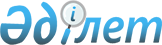 О внесении изменений и дополнений в постановление Правительства Республики Казахстан от 23 декабря 2008 года № 1219Постановление Правительства Республики Казахстан от 8 мая 2009 года № 670      Правительство Республики Казахстан ПОСТАНОВЛЯЕТ:



      1. Внести в постановление Правительства Республики Казахстан от 23 декабря 2008 года № 1219 "Об утверждении Стратегического плана Министерства транспорта и коммуникаций Республики Казахстан на 2009 - 2011 годы" следующие изменения и дополнения:



      в Стратегическом плане Министерства транспорта и коммуникаций Республики Казахстан на 2009 - 2011 годы, утвержденном указанным постановлением:



      в разделе 3 "Стратегические направления, цели и задачи деятельности Министерства транспорта и коммуникаций Республики Казахстан":



      в таблице "Показатели развития Министерства транспорта и коммуникаций РК":

      в стратегическом направлении 1. "Развитие транспортной инфраструктуры Республики Казахстан":

      в задаче 1.1.1. "Повышение уровня развития инфраструктуры автодорожной отрасли":

      в графе "2009":

      в строке "2) Протяженность дорог республиканского значения, охваченных всеми видами ремонта" цифры "3539" заменить цифрами "3372";

      в строке "3) Протяженность автодорог республиканского значения в хорошем состоянии" цифры "7696" заменить цифрами "7615";

      в задаче 1.1.5. "Улучшение инвестиционного климата и содействие росту деловой активности в транспортной отрасли":

      в графе "2009" строки "1) Количество проектов в рамках ГЧП***" цифры "10" заменить цифрой "9";



      раздел 6 "Нормативные правовые акты":

      дополнить строкой, порядковый номер 19-1, следующего содержания:

      "19-1. Послание Президента Республики Казахстан Н.А. Назарбаева народу Казахстана от 6 марта 2009 года "Через кризис к обновлению и развитию";

      дополнить строкой, порядковый номер 28, следующего содержания:

      "28. Постановление Правительства Республики Казахстан от 6 марта 2009 года № 264 "О мерах по реализации Послания Главы государства народу Казахстана от 6 марта 2009 года "Через кризис к обновлению и развитию";



      раздел 7 "Бюджетные программы" изложить в новой редакции согласно приложению к настоящему постановлению.

      2. Настоящее постановление вводится в действие со дня подписания и подлежит официальному опубликованию.      Премьер-Министр

      Республики Казахстан                       К. Масимов

Приложение         

к постановлению Правительства

Республики Казахстан    

от 8 мая 2009 года № 670                         7. Бюджетные программы                      Свод бюджетных расходов

                                                          тыс. тенге    Перечень бюджетных программ (подпрограмм) Министерства

                  транспорта и коммуникаций                                                          тыс. тенге                      Форма бюджетной программы                      Форма бюджетной программы                      Форма бюджетной программы                      Форма бюджетной программы                      Форма бюджетной программы                      Форма бюджетной программы                      Форма бюджетной программы                      Форма бюджетной программы                      Форма бюджетной программы                      Форма бюджетной программы                      Форма бюджетной программы                      Форма бюджетной программы                      Форма бюджетной программы                      Форма бюджетной программы                    Форма бюджетной программы                    Форма бюджетной программы                    Форма бюджетной программы
					© 2012. РГП на ПХВ «Институт законодательства и правовой информации Республики Казахстан» Министерства юстиции Республики Казахстан
				НаименованиеОтчетный периодОтчетный периодПлановый периодПлановый периодПлановый периодНаименование2007 год2008 год2009 год2010 год2011 год1. Действующие

программы, из них:214 035 883230 249 154197 801 749271 234 907227 635 538Текущие бюджетные

программы42 525 16848 966 21555 962 24354 854 89160 096 636Бюджетные программы

развития171 510 715181 282 939141 839 506216 380 016167 538 9022. Программы,

предлагаемые к

разработке, из них:00000Текущие бюджетные

программы00000Бюджетные программы

развития00000ВСЕГО расходов, из них:214 035 883230 249 154197 801 749271 234 907227 635 538Текущие бюджетные

программы42 525 16848 966 21555 962 24354 854 89160 096 636Бюджетные программы

развития171 510 715181 282 939141 839 506216 380 016167 538 9023. Платные услуги:00000Поступления00000Расходы00000Прог-

раммаПод-

прогрНаименованиеОтчет за

2007 годУточненный

бюджет

2008 годаУтвержденный бюджетУтвержденный бюджетУтвержденный бюджетПрог-

раммаПод-

прогрНаименованиеОтчет за

2007 годУточненный

бюджет

2008 годана 2009

годна 2010 годна 2011 год12345678ВСЕГО, в том числе:ВСЕГО, в том числе:ВСЕГО, в том числе:214 035 883230 249 154197 801 749271 234 907227 635 538Стратегическое направление

1. Развитие транспортной

инфраструктуры Республики

КазахстанСтратегическое направление

1. Развитие транспортной

инфраструктуры Республики

КазахстанСтратегическое направление

1. Развитие транспортной

инфраструктуры Республики

Казахстан213 604 629229 736 105197 101 552270 012 375226 884 490Цель 1.1. Достижение

опережающих темпов развития

транспортно-коммуникацион-

ного комплексаЦель 1.1. Достижение

опережающих темпов развития

транспортно-коммуникацион-

ного комплексаЦель 1.1. Достижение

опережающих темпов развития

транспортно-коммуникацион-

ного комплекса213 604 629229 736 105197 101 552270 012 375226 884 490Задача 1.1.1. Повышение

уровня развития

инфраструктуры автодорожной отраслиЗадача 1.1.1. Повышение

уровня развития

инфраструктуры автодорожной отраслиЗадача 1.1.1. Повышение

уровня развития

инфраструктуры автодорожной отрасли190 897 652209 196 926174 122 397249 465 016203 330 140003Капитальный,

средний и те-

кущий ремонт,

содержание,

озеленение,

диагностика и

инструменталь-

ное обследова-

ние автодорог

республиканс-

кого значения20 376 79220 376 91621 218 09720 500 00020 500 000002Развитие

автомобильных

дорог на рес-

публиканском

уровне86 249 18985 351 84679 868 823141 591 300148 859 000002004за счет

внешних займов4 930 6372 420 57021 650 00082 068 180116 577 500002005за счет

внутренних

источников68 887 60269 222 14647 799 02345 040 50011 709 000002016за счет софи-

нансирования

внешних займов

из республи-

канского бюд-

жета12 430 95013 709 13010 419 80014 482 62020 572 500010Прикладные

научные иссле-

дования в об-

ласти транс-

порта и комму-

никаций48 90052 32358 49263 75669 494012Целевые теку-

щие трансферты

областным бюд-

жетам, бюджету

города Астаны

на капитальный

и средний ре-

монт автомо-

бильных дорог

областного и

районного зна-

чения и улиц

города Астаны5 998 02311 371 99215 647 94313 356 64215 528 615028Целевые транс-

ферты на раз-

витие област-

ным бюджетам,

бюджетам горо-

дов Астаны и

Алматы на раз-

витие транс-

портной инфра-

структуры78 224 74892 021 77257 329 04273 953 31818 373 031Задача 1.1.2. Повышение

уровня развития

инфраструктуры

железнодорожной отраслиЗадача 1.1.2. Повышение

уровня развития

инфраструктуры

железнодорожной отраслиЗадача 1.1.2. Повышение

уровня развития

инфраструктуры

железнодорожной отрасли9 507 8559 701 92912 137 53213 010 00015 010 000009Субсидирование

железнодорож-

ных пассажирс-

ких перевозок

по социально

значимым

межобластным

сообщениям9 430 2769 520 55410 000 00013 000 00015 000 000021Разработка

технических

регламентов и

стандартов в

области

транспорта и

коммуникаций65 07770 99737 53210 00010 000031Строительство

и реконструк-

ция инфраст-

руктуры желез-

нодорожного

транспорта097 0002 100 000Задача 1.1.3. Повышение

уровня развития

инфраструктуры гражданской

авиацииЗадача 1.1.3. Повышение

уровня развития

инфраструктуры гражданской

авиацииЗадача 1.1.3. Повышение

уровня развития

инфраструктуры гражданской

авиации7 347 9663 967 6802 905 955842 862895 119006Строительство

и реконструк-

ция инфраст-

руктуры

воздушного

транспорта4 831 5413 300 0002 160 00000006005за счет

внутренних

источников4 831 5413 300 0002 160 00000010Прикладные

научные иссле-

дования в об-

ласти транс-

порта и ком-

муникаций008 8009 59210 455019Субсидирование

регулярных

внутренних

авиаперевозок642 000667 680727 771793 270864 664021Разработка

технических

регламентов и

стандартов в

области

транспорта и

коммуникаций009 38440 00020 000Задача 1.1.4. Повышение

уровня развития инфраст-

руктуры водного транспортаЗадача 1.1.4. Повышение

уровня развития инфраст-

руктуры водного транспортаЗадача 1.1.4. Повышение

уровня развития инфраст-

руктуры водного транспорта3 320 8654 047 9665 293 7673 540 7573 910 448005Обеспечение

водных путей в

судоходном

состоянии и

содержание

шлюзов3 320 8654 047 9665 256 2353 530 7573 900 448021Разработка

технических

регламентов и

стандартов в

области

транспорта и

коммуникаций0037 53210 00010 000Задача 1.1.5. Улучшение

инвестиционного климата и

содействие росту деловой

активности в транспортной

отраслиЗадача 1.1.5. Улучшение

инвестиционного климата и

содействие росту деловой

активности в транспортной

отраслиЗадача 1.1.5. Улучшение

инвестиционного климата и

содействие росту деловой

активности в транспортной

отрасли2 530 2912 821 6042 641 9013 153 7403 738 782001Услуги по

формированию

политики,

координации и

контроля в

области

транспорта и

коммуникаций1 842 4411 884 5072 175 9772 527 8333 108 137010Прикладные

научные иссле-

дования в об-

ласти транс-

порта и комму-

никаций46 73250 01234 57437 68641 077011Капитальный

ремонт зданий,

помещений и

сооружений

Министерства

транспорта и

коммуникаций

Республики

Казахстан88 88785 2900022Материально-

техническое

оснащение

Министерства

транспорта и

коммуникаций

Республики

Казахстан58 063152 3010136 575108 551030Содержание

здания адми-

нистративно-

технологичес-

кого комплекса

"Transport

tower"320 475332 568431 350451 646481 017Стратегическое

направление 2.

Обеспечение безопасности

транспортных процессовСтратегическое

направление 2.

Обеспечение безопасности

транспортных процессовСтратегическое

направление 2.

Обеспечение безопасности

транспортных процессов431 254513 049700 1971 222 532751 048Цель 2.1. Обеспечение

безопасных условий перед-

вижения пассажиров и грузов

на всех видах транспортаЦель 2.1. Обеспечение

безопасных условий перед-

вижения пассажиров и грузов

на всех видах транспортаЦель 2.1. Обеспечение

безопасных условий перед-

вижения пассажиров и грузов

на всех видах транспорта431 254513 049700 1971 222 532751 048Задача 2.1.1. Повышение

уровня государственного

технического контроля на

транспортеЗадача 2.1.1. Повышение

уровня государственного

технического контроля на

транспортеЗадача 2.1.1. Повышение

уровня государственного

технического контроля на

транспорте0221 329218 233236 4300023Строительство

и реконструк-

ция сети пос-

тов транспорт-

ного контроля0221 329218 233236 4300Задача 2.1.2. Повышение

безопасности в автодорожной

отраслиЗадача 2.1.2. Повышение

безопасности в автодорожной

отраслиЗадача 2.1.2. Повышение

безопасности в автодорожной

отрасли228 888199 670216 604256 672299 320016Обеспечение

качества вы-

полнения до-

рожно-строи-

тельных и ре-

монтных работ228 888199 670216 604256 672299 320Задача 2.1.3. Повышение

безопасности в железнодо-

рожной отраслиЗадача 2.1.3. Повышение

безопасности в железнодо-

рожной отраслиЗадача 2.1.3. Повышение

безопасности в железнодо-

рожной отраслиЗадача 2.1.4. Повышение

безопасности в гражданской

авиацииЗадача 2.1.4. Повышение

безопасности в гражданской

авиацииЗадача 2.1.4. Повышение

безопасности в гражданской

авиацииЗадача 2.1.5. Повышение

безопасности на водном

транспортеЗадача 2.1.5. Повышение

безопасности на водном

транспортеЗадача 2.1.5. Повышение

безопасности на водном

транспорте202 36692 050265 360729 430451 728014Обеспечение

классификации

и технической

безопасности

судов внутрен-

него водного

плавания

"река-море"44 05692 050101 952130 462144 857020Строительство

и реконструк-

ция инфраст-

руктуры вод-

ного транспор-

та158 3100163 408568 968306 871Обеспечение деятельности уполномоченного органа в области транспорта и коммуникацийОбеспечение деятельности уполномоченного органа в области транспорта и коммуникацийОбеспечение деятельности уполномоченного органа в области транспорта и коммуникацийОбеспечение деятельности уполномоченного органа в области транспорта и коммуникацийОбеспечение деятельности уполномоченного органа в области транспорта и коммуникацийОбеспечение деятельности уполномоченного органа в области транспорта и коммуникацийОбеспечение деятельности уполномоченного органа в области транспорта и коммуникацийДействующая редакция (с указанием кода)Действующая редакция (с указанием кода)Действующая редакция (с указанием кода)Предлагаемая редакция (с указанием кода)Предлагаемая редакция (с указанием кода)Предлагаемая редакция (с указанием кода)Предлагаемая редакция (с указанием кода)№ п/ппрограммаподпрограмма№

п/пТип

программыпрограммаподпрограмма1001 «Обеспечение

деятельности

уполномоченного

органа в области

транспорта и

коммуникаций»1Услуги«Услуги по

координации

деятельности в

системе

транспорта и

коммуникаций»1001 Аппарат

центрального

органа1Услуги«Услуги по

координации

деятельности в

системе

транспорта и

коммуникаций»1002 Аппараты

территориальных

органов1Услуги«Услуги по

координации

деятельности в

системе

транспорта и

коммуникаций»1007 Повышение

квалификации

государственных

служащих1Услуги«Услуги по

координации

деятельности в

системе

транспорта и

коммуникаций»1017 «Обеспечение

функционирования

информационных

систем и информа-

ционно-техническое

обеспечение госу-

дарственных

органов»1Услуги«Услуги по

координации

деятельности в

системе

транспорта и

коммуникаций»2008 «Капитальный

ремонт зданий,

помещений и соору-

жений государст-

венных органов»2Капиталь-

ные рас-

ходы«Капитальный

ремонт зданий,

помещений и

сооружений

Министерства

транспорта и

коммуникаций

Республики

Казахстан»3009 «Материально-

техническое осна-

щение государст-

венных органов»3Капиталь-

ные рас-

ходы«Материально-

техническое

оснащение

Министерства

транспорта и

коммуникаций

Республики

Казахстан»4002 Развитие

автомобильных

дорог на респуб-

ликанском уровне4Услуги002 Развитие

автомобильных

дорог на

республиканском

уровне4004 за счет

внешних займов4Услуги004 за счет

внешних

займов4005 за счет

внутренних

источников4Услуги005 за счет

внутренних

источников4016 за счет

софинансирования

внешних займов из

республиканского

бюджета4Услуги016 за счет

софинансиро-

вания внешних

займов из

республиканс-

кого бюджета5003 «Капитальный,

средний и текущий

ремонт, содержа-

ние, озеленение,

диагностика и

инструментальное

обследование ав-

тодорог республи-

канского значе-

ния»5Услуги003 «Капиталь-

ный, средний и

текущий ремонт,

содержание,

озеленение,

диагностика и

инструменталь-

ное обследова-

ние автодорог

республиканс-

кого значения»6005 Обеспечение

водных путей в

судоходном

состоянии и

содержании шлюзов6Услуги005 Обеспечение

водных путей в

судоходном

состоянии и

содержании

шлюзов7006 Развитие

инфраструктуры

воздушного

транспорта005 за счет

внутренних

источников7Услуги006 Строитель-

ство и реконст-

рукция инфраст-

руктуры воздуш-

ного транспорта005 за счет

внутренних

источников8009 Субсидирова-

ние железнодорож-

ных пассажирских

перевозок по

социально значи-

мым межобластным

сообщениям8Услуги009 Субсидиро-

вание железно-

дорожных пасса-

жирских пере-

возок по соци-

ально значимым

межобластным

сообщениям9010 Прикладные

научные исследо-

вания в области

транспорта и

коммуникаций9Услуги010 Прикладные

научные иссле-

дования в об-

ласти транспор-

та и коммуника-

ций10012 Целевые теку-

щие трансферты

областным бюдже-

там, бюджету

города Астаны на

капитальный и

средний ремонт

автодорог област-

ного и районного

значения и улиц

города Астаны10Услуги012 Целевые

текущие транс-

ферты областным

бюджетам,

бюджету города

Астаны на

капитальный и

средний ремонт

автодорог

областного и

районного зна-

чения и улиц

города Астаны11014 Обеспечение

классификации и

технической безо-

пасности судов

внутреннего

водного плавания

"река-море"11Услуги014 Обеспечение

классификации и

технической

безопасности

судов внутрен-

него водного

плавания "река-

море"12016 Обеспечение

качества выполне-

ния дорожно-

строительных и

ремонтных работ12Услуги016 Обеспечение

качества выпол-

нения дорожно-

строительных и

ремонтных работ13019 Субсидирова-

ние регулярных

внутренних

авиаперевозок13Услуги019 Субсидиро-

вание регуляр-

ных внутренних

авиаперевозок14020 Развитие

инфраструктуры

водного транс-

порта14Услуги020 строи-

тельство и

реконструкция

инфраструктуры

водного

транспорта15021 Разработка и

переработка тех-

нических регла-

ментов и стан-

дартов в области

транспорта и

коммуникаций15Услуги021 Разработка

технических

регламентов и

стандартов в

области транс-

порта и комму-

никаций16023 Развитие

сети постов

транспортного

контроля16Услуги023 Строитель-

ство и реконст-

рукция сети

постов транс-

портного конт-

роля17028 Целевые

трансферты на

развитие област-

ным бюджетам,

бюджетам городов

Астаны и Алматы

на развитие

транспортной

инфраструктуры17Услуги028 Целевые

трансферты на

развитие об-

ластным бюдже-

там, бюджетам

городов Астаны

и Алматы на

развитие транс-

портной инфра-

структуры18030 «Содержание

здания админист-

ративно-техноло-

гического комп-

лекса «Transport

tower»18Услуги30 Содержание

здания адми-

нистративно-

технологичес-

кого комплекса

«Transport

tower»19031 Развитие

инфраструктуры

железнодорожного

транспорта19Услуги031 Строитель-

ство и реконст-

рукция инфраст-

руктуры желез-

нодорожного

транспортаАдминистратор

Бюджетной

программыМинистерство транспорта и коммуникаций Республики КазахстанМинистерство транспорта и коммуникаций Республики КазахстанМинистерство транспорта и коммуникаций Республики КазахстанМинистерство транспорта и коммуникаций Республики КазахстанМинистерство транспорта и коммуникаций Республики КазахстанМинистерство транспорта и коммуникаций Республики КазахстанМинистерство транспорта и коммуникаций Республики КазахстанБюджетная

программа001 «Услуги по формированию политики, координации и контроля области транспорта и коммуникаций»001 «Услуги по формированию политики, координации и контроля области транспорта и коммуникаций»001 «Услуги по формированию политики, координации и контроля области транспорта и коммуникаций»001 «Услуги по формированию политики, координации и контроля области транспорта и коммуникаций»001 «Услуги по формированию политики, координации и контроля области транспорта и коммуникаций»001 «Услуги по формированию политики, координации и контроля области транспорта и коммуникаций»001 «Услуги по формированию политики, координации и контроля области транспорта и коммуникаций»ОписаниеРазработка государственных и отраслевых (секторальных) программ раз-

вития транспортно-коммуникационного комплекса; разработка законода-

тельных актов, предложений по совершенствованию применения законо-

дательства, а также разработка и принятие нормативных правовых актов,

технических условий и иных нормативов в области транспортно-коммуника-

ционного комплекса по вопросам, входящим в компетенцию Министерства;

разработка прогнозов и своевременное качественное обеспечение потреб-

ностей государственных нужд и экономики в перевозках и коммуникациях;

по решениям Правительства осуществление функций, связанных с владением

и пользованием государственными долями и пакетами акций юридических

лиц транспортно-коммуникационного комплекса; обновление теоретических

и практических знаний, умений и навыков по образовательным программам

в сфере профессиональной деятельности в соответствии с предъявляемыми

квалификационными требованиями для эффективного выполнения своих

должностных обязанностей и совершенствования профессионального мас-

терства. Системно-техническое обслуживание и ремонт системно-вычисли-

тельной техники. Администрирование, сопровождение локально-вычисли-

тельной сети, информационных систем программных продуктов.Разработка государственных и отраслевых (секторальных) программ раз-

вития транспортно-коммуникационного комплекса; разработка законода-

тельных актов, предложений по совершенствованию применения законо-

дательства, а также разработка и принятие нормативных правовых актов,

технических условий и иных нормативов в области транспортно-коммуника-

ционного комплекса по вопросам, входящим в компетенцию Министерства;

разработка прогнозов и своевременное качественное обеспечение потреб-

ностей государственных нужд и экономики в перевозках и коммуникациях;

по решениям Правительства осуществление функций, связанных с владением

и пользованием государственными долями и пакетами акций юридических

лиц транспортно-коммуникационного комплекса; обновление теоретических

и практических знаний, умений и навыков по образовательным программам

в сфере профессиональной деятельности в соответствии с предъявляемыми

квалификационными требованиями для эффективного выполнения своих

должностных обязанностей и совершенствования профессионального мас-

терства. Системно-техническое обслуживание и ремонт системно-вычисли-

тельной техники. Администрирование, сопровождение локально-вычисли-

тельной сети, информационных систем программных продуктов.Разработка государственных и отраслевых (секторальных) программ раз-

вития транспортно-коммуникационного комплекса; разработка законода-

тельных актов, предложений по совершенствованию применения законо-

дательства, а также разработка и принятие нормативных правовых актов,

технических условий и иных нормативов в области транспортно-коммуника-

ционного комплекса по вопросам, входящим в компетенцию Министерства;

разработка прогнозов и своевременное качественное обеспечение потреб-

ностей государственных нужд и экономики в перевозках и коммуникациях;

по решениям Правительства осуществление функций, связанных с владением

и пользованием государственными долями и пакетами акций юридических

лиц транспортно-коммуникационного комплекса; обновление теоретических

и практических знаний, умений и навыков по образовательным программам

в сфере профессиональной деятельности в соответствии с предъявляемыми

квалификационными требованиями для эффективного выполнения своих

должностных обязанностей и совершенствования профессионального мас-

терства. Системно-техническое обслуживание и ремонт системно-вычисли-

тельной техники. Администрирование, сопровождение локально-вычисли-

тельной сети, информационных систем программных продуктов.Разработка государственных и отраслевых (секторальных) программ раз-

вития транспортно-коммуникационного комплекса; разработка законода-

тельных актов, предложений по совершенствованию применения законо-

дательства, а также разработка и принятие нормативных правовых актов,

технических условий и иных нормативов в области транспортно-коммуника-

ционного комплекса по вопросам, входящим в компетенцию Министерства;

разработка прогнозов и своевременное качественное обеспечение потреб-

ностей государственных нужд и экономики в перевозках и коммуникациях;

по решениям Правительства осуществление функций, связанных с владением

и пользованием государственными долями и пакетами акций юридических

лиц транспортно-коммуникационного комплекса; обновление теоретических

и практических знаний, умений и навыков по образовательным программам

в сфере профессиональной деятельности в соответствии с предъявляемыми

квалификационными требованиями для эффективного выполнения своих

должностных обязанностей и совершенствования профессионального мас-

терства. Системно-техническое обслуживание и ремонт системно-вычисли-

тельной техники. Администрирование, сопровождение локально-вычисли-

тельной сети, информационных систем программных продуктов.Разработка государственных и отраслевых (секторальных) программ раз-

вития транспортно-коммуникационного комплекса; разработка законода-

тельных актов, предложений по совершенствованию применения законо-

дательства, а также разработка и принятие нормативных правовых актов,

технических условий и иных нормативов в области транспортно-коммуника-

ционного комплекса по вопросам, входящим в компетенцию Министерства;

разработка прогнозов и своевременное качественное обеспечение потреб-

ностей государственных нужд и экономики в перевозках и коммуникациях;

по решениям Правительства осуществление функций, связанных с владением

и пользованием государственными долями и пакетами акций юридических

лиц транспортно-коммуникационного комплекса; обновление теоретических

и практических знаний, умений и навыков по образовательным программам

в сфере профессиональной деятельности в соответствии с предъявляемыми

квалификационными требованиями для эффективного выполнения своих

должностных обязанностей и совершенствования профессионального мас-

терства. Системно-техническое обслуживание и ремонт системно-вычисли-

тельной техники. Администрирование, сопровождение локально-вычисли-

тельной сети, информационных систем программных продуктов.Разработка государственных и отраслевых (секторальных) программ раз-

вития транспортно-коммуникационного комплекса; разработка законода-

тельных актов, предложений по совершенствованию применения законо-

дательства, а также разработка и принятие нормативных правовых актов,

технических условий и иных нормативов в области транспортно-коммуника-

ционного комплекса по вопросам, входящим в компетенцию Министерства;

разработка прогнозов и своевременное качественное обеспечение потреб-

ностей государственных нужд и экономики в перевозках и коммуникациях;

по решениям Правительства осуществление функций, связанных с владением

и пользованием государственными долями и пакетами акций юридических

лиц транспортно-коммуникационного комплекса; обновление теоретических

и практических знаний, умений и навыков по образовательным программам

в сфере профессиональной деятельности в соответствии с предъявляемыми

квалификационными требованиями для эффективного выполнения своих

должностных обязанностей и совершенствования профессионального мас-

терства. Системно-техническое обслуживание и ремонт системно-вычисли-

тельной техники. Администрирование, сопровождение локально-вычисли-

тельной сети, информационных систем программных продуктов.Разработка государственных и отраслевых (секторальных) программ раз-

вития транспортно-коммуникационного комплекса; разработка законода-

тельных актов, предложений по совершенствованию применения законо-

дательства, а также разработка и принятие нормативных правовых актов,

технических условий и иных нормативов в области транспортно-коммуника-

ционного комплекса по вопросам, входящим в компетенцию Министерства;

разработка прогнозов и своевременное качественное обеспечение потреб-

ностей государственных нужд и экономики в перевозках и коммуникациях;

по решениям Правительства осуществление функций, связанных с владением

и пользованием государственными долями и пакетами акций юридических

лиц транспортно-коммуникационного комплекса; обновление теоретических

и практических знаний, умений и навыков по образовательным программам

в сфере профессиональной деятельности в соответствии с предъявляемыми

квалификационными требованиями для эффективного выполнения своих

должностных обязанностей и совершенствования профессионального мас-

терства. Системно-техническое обслуживание и ремонт системно-вычисли-

тельной техники. Администрирование, сопровождение локально-вычисли-

тельной сети, информационных систем программных продуктов.ПоказателиПоказателиПоказателиПоказателиПоказателиПоказателиПоказателиПоказателиНаименованиеНаименованиеЕд.

изм.Отчетный периодОтчетный периодПлановый периодПлановый периодПлановый периодНаименованиеНаименованиеЕд.

изм.2007

год2008

год2009

год2010

год2011

год1. Координация деятельности Министерства транспорта и коммуникаций Республики

Казахстан и его территориальных органов1. Координация деятельности Министерства транспорта и коммуникаций Республики

Казахстан и его территориальных органов1. Координация деятельности Министерства транспорта и коммуникаций Республики

Казахстан и его территориальных органов1. Координация деятельности Министерства транспорта и коммуникаций Республики

Казахстан и его территориальных органов1. Координация деятельности Министерства транспорта и коммуникаций Республики

Казахстан и его территориальных органов1. Координация деятельности Министерства транспорта и коммуникаций Республики

Казахстан и его территориальных органов1. Координация деятельности Министерства транспорта и коммуникаций Республики

Казахстан и его территориальных органов1. Координация деятельности Министерства транспорта и коммуникаций Республики

Казахстан и его территориальных органовСтратегическое

направление1. Развитие транспортной

инфраструктуры Республики

КазахстанЦель1.1. Достижение опережаю-

щих темпов развития

транспортно-коммуника-

ционного комплексаЗадачи1.1.5. Улучшение инвести-

ционного климата и

содействие росту деловой

активности в транспортной

отраслиПоказатели

количестваСодержание центрального

аппарата управления и

территориальных подразде-

ленийчел.13661360136013601360Показатели

качестваПоказатели

эффективностиПоказатели

результатаЭффективное выполнение

возложенных функций и

задач%1001001001001002. Услуги по повышению квалификации государственных служащих2. Услуги по повышению квалификации государственных служащих2. Услуги по повышению квалификации государственных служащих2. Услуги по повышению квалификации государственных служащих2. Услуги по повышению квалификации государственных служащих2. Услуги по повышению квалификации государственных служащих2. Услуги по повышению квалификации государственных служащих2. Услуги по повышению квалификации государственных служащихСтратегическое

направление1. Развитие транспортной

инфраструктуры Республики

КазахстанЦель1.1. Достижение опережаю-

щих темпов развития

транспортно-коммуника-

ционного комплексаЗадачи1.1.5. Улучшение инвести-

ционного климата и со-

действие росту деловой

активности в транспортной

отраслиПоказатели

количестваКоличество государствен-

ных служащих, прошедших

повышение квалификации,

обучение государственному

языку и иностранным язы-

кам. чел.202260260260260Показатели

количестваУдельный вес госу-

дарственных служащих

прошедших повышение ква-

лификации, обучение

государственному языку

и иностранным языкам%1519191919Показатели

качестваПоказатели

эффективностиПоказатели

результатаДостижение максимально

эффективного выполнения

возложенных функций и

задач реализации госу-

дарственной политики в

сфере транспорта и

коммуникаций%100100100100100Расходы на

реализацию

программытыс.

тенге1 842 4411 884 5072 175 9772 527

8333 108

137Администратор

Бюджетной

программыМинистерство транспорта и коммуникаций Республики КазахстанМинистерство транспорта и коммуникаций Республики КазахстанМинистерство транспорта и коммуникаций Республики КазахстанМинистерство транспорта и коммуникаций Республики КазахстанМинистерство транспорта и коммуникаций Республики КазахстанМинистерство транспорта и коммуникаций Республики КазахстанМинистерство транспорта и коммуникаций Республики КазахстанБюджетная

программа

(подпрограмма)002 «Развитие автомобильных дорог на республиканском уровне»002 «Развитие автомобильных дорог на республиканском уровне»002 «Развитие автомобильных дорог на республиканском уровне»002 «Развитие автомобильных дорог на республиканском уровне»002 «Развитие автомобильных дорог на республиканском уровне»002 «Развитие автомобильных дорог на республиканском уровне»002 «Развитие автомобильных дорог на республиканском уровне»ОписаниеВосстановление и развитие сети автомобильных дорог республиканского

значения, отвечающей современным требованиям, для безопасного и бес-

перебойного проезда транспортных средств.Восстановление и развитие сети автомобильных дорог республиканского

значения, отвечающей современным требованиям, для безопасного и бес-

перебойного проезда транспортных средств.Восстановление и развитие сети автомобильных дорог республиканского

значения, отвечающей современным требованиям, для безопасного и бес-

перебойного проезда транспортных средств.Восстановление и развитие сети автомобильных дорог республиканского

значения, отвечающей современным требованиям, для безопасного и бес-

перебойного проезда транспортных средств.Восстановление и развитие сети автомобильных дорог республиканского

значения, отвечающей современным требованиям, для безопасного и бес-

перебойного проезда транспортных средств.Восстановление и развитие сети автомобильных дорог республиканского

значения, отвечающей современным требованиям, для безопасного и бес-

перебойного проезда транспортных средств.Восстановление и развитие сети автомобильных дорог республиканского

значения, отвечающей современным требованиям, для безопасного и бес-

перебойного проезда транспортных средств.Стратегическое

направление1. Развитие транспортной инфраструктуры Республики Казахстан1. Развитие транспортной инфраструктуры Республики Казахстан1. Развитие транспортной инфраструктуры Республики Казахстан1. Развитие транспортной инфраструктуры Республики Казахстан1. Развитие транспортной инфраструктуры Республики Казахстан1. Развитие транспортной инфраструктуры Республики Казахстан1. Развитие транспортной инфраструктуры Республики КазахстанЦель1.1. Достижение опережающих темпов развития транспортно-коммуникацион-

ного комплекса1.1. Достижение опережающих темпов развития транспортно-коммуникацион-

ного комплекса1.1. Достижение опережающих темпов развития транспортно-коммуникацион-

ного комплекса1.1. Достижение опережающих темпов развития транспортно-коммуникацион-

ного комплекса1.1. Достижение опережающих темпов развития транспортно-коммуникацион-

ного комплекса1.1. Достижение опережающих темпов развития транспортно-коммуникацион-

ного комплекса1.1. Достижение опережающих темпов развития транспортно-коммуникацион-

ного комплексаЗадачи1.1.1. Повышение уровня развития инфраструктуры автодорожной отрасли1.1.1. Повышение уровня развития инфраструктуры автодорожной отрасли1.1.1. Повышение уровня развития инфраструктуры автодорожной отрасли1.1.1. Повышение уровня развития инфраструктуры автодорожной отрасли1.1.1. Повышение уровня развития инфраструктуры автодорожной отрасли1.1.1. Повышение уровня развития инфраструктуры автодорожной отрасли1.1.1. Повышение уровня развития инфраструктуры автодорожной отраслиПоказателиПоказателиПоказателиПоказателиПоказателиПоказателиПоказателиПоказателиНаименованиеНаименованиеЕд. изм.Отчетный

периодОтчетный

периодПлановый периодПлановый периодПлановый периодНаименованиеНаименованиеЕд. изм.2007 год2008 год2009 год2010 год2011 годПоказатели

количестваПроведение дорожно-

строительных работ

на автомобильных

дорогах

республиканского

значениякм688719700633516Показатели

качестваПоказатели

эффективностиПоказатели

результатаСвоевременный ввод в

эксплуатацию объектов

автодорог республи-

канского и международ-

ного сообщениякм120579488533120Расходы на

реализацию

программытыс.

тенге86 249

18985 351

84679 868

823141 591

300148 859

000Администратор

Бюджетной

программыМинистерство транспорта и коммуникаций Республики КазахстанМинистерство транспорта и коммуникаций Республики КазахстанМинистерство транспорта и коммуникаций Республики КазахстанМинистерство транспорта и коммуникаций Республики КазахстанМинистерство транспорта и коммуникаций Республики КазахстанМинистерство транспорта и коммуникаций Республики КазахстанМинистерство транспорта и коммуникаций Республики КазахстанБюджетная

программа

(подпрограмма)003 «Эксплуатация автомобильных дорог республиканского значения»003 «Эксплуатация автомобильных дорог республиканского значения»003 «Эксплуатация автомобильных дорог республиканского значения»003 «Эксплуатация автомобильных дорог республиканского значения»003 «Эксплуатация автомобильных дорог республиканского значения»003 «Эксплуатация автомобильных дорог республиканского значения»003 «Эксплуатация автомобильных дорог республиканского значения»ОписаниеПроведение работ по капитальному, среднему и текущему ремонту, озеленению,

содержанию, управлению эксплуатацией автомобильных дорог и мостов респуб-

ликанского значения, проектно-изыскательские работы по капитальному ремонту

дорог и мостов и прохождение государственной экспертизы.Проведение работ по капитальному, среднему и текущему ремонту, озеленению,

содержанию, управлению эксплуатацией автомобильных дорог и мостов респуб-

ликанского значения, проектно-изыскательские работы по капитальному ремонту

дорог и мостов и прохождение государственной экспертизы.Проведение работ по капитальному, среднему и текущему ремонту, озеленению,

содержанию, управлению эксплуатацией автомобильных дорог и мостов респуб-

ликанского значения, проектно-изыскательские работы по капитальному ремонту

дорог и мостов и прохождение государственной экспертизы.Проведение работ по капитальному, среднему и текущему ремонту, озеленению,

содержанию, управлению эксплуатацией автомобильных дорог и мостов респуб-

ликанского значения, проектно-изыскательские работы по капитальному ремонту

дорог и мостов и прохождение государственной экспертизы.Проведение работ по капитальному, среднему и текущему ремонту, озеленению,

содержанию, управлению эксплуатацией автомобильных дорог и мостов респуб-

ликанского значения, проектно-изыскательские работы по капитальному ремонту

дорог и мостов и прохождение государственной экспертизы.Проведение работ по капитальному, среднему и текущему ремонту, озеленению,

содержанию, управлению эксплуатацией автомобильных дорог и мостов респуб-

ликанского значения, проектно-изыскательские работы по капитальному ремонту

дорог и мостов и прохождение государственной экспертизы.Проведение работ по капитальному, среднему и текущему ремонту, озеленению,

содержанию, управлению эксплуатацией автомобильных дорог и мостов респуб-

ликанского значения, проектно-изыскательские работы по капитальному ремонту

дорог и мостов и прохождение государственной экспертизы.Стратегическое

направление1. Развитие транспортной инфраструктуры Республики Казахстан1. Развитие транспортной инфраструктуры Республики Казахстан1. Развитие транспортной инфраструктуры Республики Казахстан1. Развитие транспортной инфраструктуры Республики Казахстан1. Развитие транспортной инфраструктуры Республики Казахстан1. Развитие транспортной инфраструктуры Республики Казахстан1. Развитие транспортной инфраструктуры Республики КазахстанЦель1.1. Достижение опережающих темпов развития транспортно-коммуникационного

комплекса1.1. Достижение опережающих темпов развития транспортно-коммуникационного

комплекса1.1. Достижение опережающих темпов развития транспортно-коммуникационного

комплекса1.1. Достижение опережающих темпов развития транспортно-коммуникационного

комплекса1.1. Достижение опережающих темпов развития транспортно-коммуникационного

комплекса1.1. Достижение опережающих темпов развития транспортно-коммуникационного

комплекса1.1. Достижение опережающих темпов развития транспортно-коммуникационного

комплексаЗадачи1.1.1. Повышение уровня развития инфраструктуры автодорожной отрасли1.1.1. Повышение уровня развития инфраструктуры автодорожной отрасли1.1.1. Повышение уровня развития инфраструктуры автодорожной отрасли1.1.1. Повышение уровня развития инфраструктуры автодорожной отрасли1.1.1. Повышение уровня развития инфраструктуры автодорожной отрасли1.1.1. Повышение уровня развития инфраструктуры автодорожной отрасли1.1.1. Повышение уровня развития инфраструктуры автодорожной отраслиПоказателиПоказателиПоказателиПоказателиПоказателиПоказателиПоказателиПоказателиНаименованиеНаименованиеЕд. изм.Отчетный периодОтчетный периодПлановый периодПлановый периодПлановый периодНаименованиеНаименованиеЕд. изм.2007 год2008 год2009 год2010 год2011 годПоказатели

количестваПроведение дорож-

но-ремонтных ра-

бот на автомо-

бильных дорогах

республиканского

значениякм1 6851 5351 2901 0721 072Показатели

качестваПоказатели

эффективностиЗатраты на 1 км.млн.

тенге12,113,016,41919Показатели

результатаОтремонтировано

дорог республи-

канского значениякм1 6851 5351 2901 0721 072Расходы на

реализацию

программытыс.

тенге20 376 79220 376 91621 218 09720 500 00020 500 000Администратор

Бюджетной

программыМинистерство транспорта и коммуникаций Республики КазахстанМинистерство транспорта и коммуникаций Республики КазахстанМинистерство транспорта и коммуникаций Республики КазахстанМинистерство транспорта и коммуникаций Республики КазахстанМинистерство транспорта и коммуникаций Республики КазахстанМинистерство транспорта и коммуникаций Республики КазахстанМинистерство транспорта и коммуникаций Республики КазахстанБюджетная

программа

(подпрограмма)005 «Обеспечение водных путей в судоходном состоянии и содержание шлюзов»005 «Обеспечение водных путей в судоходном состоянии и содержание шлюзов»005 «Обеспечение водных путей в судоходном состоянии и содержание шлюзов»005 «Обеспечение водных путей в судоходном состоянии и содержание шлюзов»005 «Обеспечение водных путей в судоходном состоянии и содержание шлюзов»005 «Обеспечение водных путей в судоходном состоянии и содержание шлюзов»005 «Обеспечение водных путей в судоходном состоянии и содержание шлюзов»ОписаниеОбеспечение безопасности судоходства на внутренних водных путях. Обес-

печение гарантированных габаритов судового хода посредством выстав-

ления (снятия) и содержания знаков навигационного оборудования; выпол-

нения дноуглубительных (землечерпательных), выправительных, дноочисти-

тельных и тральных работ; содержания судоходных гидротехнических соору-

жений (шлюзов) в безопасном рабочем состоянии.Обеспечение безопасности судоходства на внутренних водных путях. Обес-

печение гарантированных габаритов судового хода посредством выстав-

ления (снятия) и содержания знаков навигационного оборудования; выпол-

нения дноуглубительных (землечерпательных), выправительных, дноочисти-

тельных и тральных работ; содержания судоходных гидротехнических соору-

жений (шлюзов) в безопасном рабочем состоянии.Обеспечение безопасности судоходства на внутренних водных путях. Обес-

печение гарантированных габаритов судового хода посредством выстав-

ления (снятия) и содержания знаков навигационного оборудования; выпол-

нения дноуглубительных (землечерпательных), выправительных, дноочисти-

тельных и тральных работ; содержания судоходных гидротехнических соору-

жений (шлюзов) в безопасном рабочем состоянии.Обеспечение безопасности судоходства на внутренних водных путях. Обес-

печение гарантированных габаритов судового хода посредством выстав-

ления (снятия) и содержания знаков навигационного оборудования; выпол-

нения дноуглубительных (землечерпательных), выправительных, дноочисти-

тельных и тральных работ; содержания судоходных гидротехнических соору-

жений (шлюзов) в безопасном рабочем состоянии.Обеспечение безопасности судоходства на внутренних водных путях. Обес-

печение гарантированных габаритов судового хода посредством выстав-

ления (снятия) и содержания знаков навигационного оборудования; выпол-

нения дноуглубительных (землечерпательных), выправительных, дноочисти-

тельных и тральных работ; содержания судоходных гидротехнических соору-

жений (шлюзов) в безопасном рабочем состоянии.Обеспечение безопасности судоходства на внутренних водных путях. Обес-

печение гарантированных габаритов судового хода посредством выстав-

ления (снятия) и содержания знаков навигационного оборудования; выпол-

нения дноуглубительных (землечерпательных), выправительных, дноочисти-

тельных и тральных работ; содержания судоходных гидротехнических соору-

жений (шлюзов) в безопасном рабочем состоянии.Обеспечение безопасности судоходства на внутренних водных путях. Обес-

печение гарантированных габаритов судового хода посредством выстав-

ления (снятия) и содержания знаков навигационного оборудования; выпол-

нения дноуглубительных (землечерпательных), выправительных, дноочисти-

тельных и тральных работ; содержания судоходных гидротехнических соору-

жений (шлюзов) в безопасном рабочем состоянии.Стратегическое

направление1. Развитие транспортной инфраструктуры Республики Казахстан1. Развитие транспортной инфраструктуры Республики Казахстан1. Развитие транспортной инфраструктуры Республики Казахстан1. Развитие транспортной инфраструктуры Республики Казахстан1. Развитие транспортной инфраструктуры Республики Казахстан1. Развитие транспортной инфраструктуры Республики Казахстан1. Развитие транспортной инфраструктуры Республики КазахстанЦель1.1. Достижение опережающих темпов развития транспортно-коммуникационного комплекса1.1. Достижение опережающих темпов развития транспортно-коммуникационного комплекса1.1. Достижение опережающих темпов развития транспортно-коммуникационного комплекса1.1. Достижение опережающих темпов развития транспортно-коммуникационного комплекса1.1. Достижение опережающих темпов развития транспортно-коммуникационного комплекса1.1. Достижение опережающих темпов развития транспортно-коммуникационного комплекса1.1. Достижение опережающих темпов развития транспортно-коммуникационного комплексаЗадачи1.1.4. Повышение уровня развития инфраструктуры водного транспорта1.1.4. Повышение уровня развития инфраструктуры водного транспорта1.1.4. Повышение уровня развития инфраструктуры водного транспорта1.1.4. Повышение уровня развития инфраструктуры водного транспорта1.1.4. Повышение уровня развития инфраструктуры водного транспорта1.1.4. Повышение уровня развития инфраструктуры водного транспорта1.1.4. Повышение уровня развития инфраструктуры водного транспортаПоказателиПоказателиПоказателиПоказателиПоказателиПоказателиПоказателиПоказателиНаименованиеНаименованиеЕд.

изм.Отчетный периодОтчетный периодПлановый периодПлановый периодПлановый периодНаименованиеНаименованиеЕд.

изм.2007

год2008

год2009

год2010

год2011

годПоказатели

количествавыставление (сня-

тие) и обслуживание

знаков км3 9823 983,53 983,53 983,53 983,5Показатели

количестванавигационного

оборудованиятыс.м32 8382 2552 1652 1652 165Показатели

количестваработы по дноуглублениютыс.м35555555555Показатели

количествавыправительные работытыс.тонн10,711,610,810,810,8Показатели

количествадноочистительные работыкм2188188---Показатели

количестватральные работыкм1 249400370370370Показатели

количествапроведение русловых

проектно-изыскательских

работед.33333Показатели

количествасодержание, текущий

ремонт и обеспечение

безаварийной работы

судоходных шлюзовед.114115128132132Показатели

количестваремонт флота (текущий,

средний, капитальный)ед.67800Показатели

количестваобновление и модерни-

зация государственного

технического речного

флотаПоказатели

качестваснижение количества

аварийных случаев,

связанных с обеспече-

нием безопасности судо-

ходстваед.10000Показатели

эффективностиПоказатели

результатаувеличение объема пере-

возимых грузов к преды-

дущему годумлн.

тонн1,31,351,71,71,7Расходы на

реализацию

программытыс.

тенге3 320

8654 047

9665 256

2353 530

7573 900

448Администратор

Бюджетной

программыМинистерство транспорта и коммуникаций Республики КазахстанМинистерство транспорта и коммуникаций Республики КазахстанМинистерство транспорта и коммуникаций Республики КазахстанМинистерство транспорта и коммуникаций Республики КазахстанМинистерство транспорта и коммуникаций Республики КазахстанМинистерство транспорта и коммуникаций Республики КазахстанМинистерство транспорта и коммуникаций Республики КазахстанБюджетная

программа

(подпрограмма)006 «Строительство и реконструкция инфраструктуры воздушного транспорта»006 «Строительство и реконструкция инфраструктуры воздушного транспорта»006 «Строительство и реконструкция инфраструктуры воздушного транспорта»006 «Строительство и реконструкция инфраструктуры воздушного транспорта»006 «Строительство и реконструкция инфраструктуры воздушного транспорта»006 «Строительство и реконструкция инфраструктуры воздушного транспорта»006 «Строительство и реконструкция инфраструктуры воздушного транспорта»ОписаниеОсуществление модернизации и развития объектов наземной инфраструктуры аэропор-

тов Республики Казахстан для приведения в соответствие с международными

требованиями по обеспечению безопасности полетов.Осуществление модернизации и развития объектов наземной инфраструктуры аэропор-

тов Республики Казахстан для приведения в соответствие с международными

требованиями по обеспечению безопасности полетов.Осуществление модернизации и развития объектов наземной инфраструктуры аэропор-

тов Республики Казахстан для приведения в соответствие с международными

требованиями по обеспечению безопасности полетов.Осуществление модернизации и развития объектов наземной инфраструктуры аэропор-

тов Республики Казахстан для приведения в соответствие с международными

требованиями по обеспечению безопасности полетов.Осуществление модернизации и развития объектов наземной инфраструктуры аэропор-

тов Республики Казахстан для приведения в соответствие с международными

требованиями по обеспечению безопасности полетов.Осуществление модернизации и развития объектов наземной инфраструктуры аэропор-

тов Республики Казахстан для приведения в соответствие с международными

требованиями по обеспечению безопасности полетов.Осуществление модернизации и развития объектов наземной инфраструктуры аэропор-

тов Республики Казахстан для приведения в соответствие с международными

требованиями по обеспечению безопасности полетов.Стратегическое

направление1. Развитие транспортной инфраструктуры Республики Казахстан1. Развитие транспортной инфраструктуры Республики Казахстан1. Развитие транспортной инфраструктуры Республики Казахстан1. Развитие транспортной инфраструктуры Республики Казахстан1. Развитие транспортной инфраструктуры Республики Казахстан1. Развитие транспортной инфраструктуры Республики Казахстан1. Развитие транспортной инфраструктуры Республики КазахстанЦель1.1. Достижение опережающих темпов развития транспортно-коммуникационного

комплекса1.1. Достижение опережающих темпов развития транспортно-коммуникационного

комплекса1.1. Достижение опережающих темпов развития транспортно-коммуникационного

комплекса1.1. Достижение опережающих темпов развития транспортно-коммуникационного

комплекса1.1. Достижение опережающих темпов развития транспортно-коммуникационного

комплекса1.1. Достижение опережающих темпов развития транспортно-коммуникационного

комплекса1.1. Достижение опережающих темпов развития транспортно-коммуникационного

комплексаЗадачи1.1.3. Повышение уровня развития инфраструктуры гражданской авиации1.1.3. Повышение уровня развития инфраструктуры гражданской авиации1.1.3. Повышение уровня развития инфраструктуры гражданской авиации1.1.3. Повышение уровня развития инфраструктуры гражданской авиации1.1.3. Повышение уровня развития инфраструктуры гражданской авиации1.1.3. Повышение уровня развития инфраструктуры гражданской авиации1.1.3. Повышение уровня развития инфраструктуры гражданской авиацииПоказателиПоказателиПоказателиПоказателиПоказателиПоказателиПоказателиПоказателиНаименованиеНаименованиеЕд.

изм.Отчетный периодОтчетный периодПлановый периодПлановый периодПлановый периодНаименованиеНаименованиеЕд.

изм.2007 год2008 год2009 год2010 год2011 годПоказатели

количестваРеконструкция и строи-

тельство искусственной

взлетно-посадочной

полосы и аэровокзала

аэропортовед.111Показатели

качестваКоличество аэропортов,

соответствующих

категории ИКАОед.99101011Показатели

эффективностиРасход инвестиций на 1

пассажиратенге894,7507,691093,8605,7784,3Показатели

результатаКоличество обслуживаемых

пассажировмлн.

чел5,46,57,157,869,03Расходы на

реализацию

программытыс.

тенге4 831 5413 300 0002 160 00000Администратор

Бюджетной

программыМинистерство транспорта и коммуникаций Республики КазахстанМинистерство транспорта и коммуникаций Республики КазахстанМинистерство транспорта и коммуникаций Республики КазахстанМинистерство транспорта и коммуникаций Республики КазахстанМинистерство транспорта и коммуникаций Республики КазахстанМинистерство транспорта и коммуникаций Республики КазахстанМинистерство транспорта и коммуникаций Республики КазахстанБюджетная

программа

(подпрограмма)009 «Субсидирование железнодорожных пассажирских перевозок по социально

значимым межобластным сообщениям»009 «Субсидирование железнодорожных пассажирских перевозок по социально

значимым межобластным сообщениям»009 «Субсидирование железнодорожных пассажирских перевозок по социально

значимым межобластным сообщениям»009 «Субсидирование железнодорожных пассажирских перевозок по социально

значимым межобластным сообщениям»009 «Субсидирование железнодорожных пассажирских перевозок по социально

значимым межобластным сообщениям»009 «Субсидирование железнодорожных пассажирских перевозок по социально

значимым межобластным сообщениям»009 «Субсидирование железнодорожных пассажирских перевозок по социально

значимым межобластным сообщениям»ОписаниеПокрытие убытков перевозчиков, связанных с организацией железнодорожных

пассажирских перевозок по социально-значимым сообщениямПокрытие убытков перевозчиков, связанных с организацией железнодорожных

пассажирских перевозок по социально-значимым сообщениямПокрытие убытков перевозчиков, связанных с организацией железнодорожных

пассажирских перевозок по социально-значимым сообщениямПокрытие убытков перевозчиков, связанных с организацией железнодорожных

пассажирских перевозок по социально-значимым сообщениямПокрытие убытков перевозчиков, связанных с организацией железнодорожных

пассажирских перевозок по социально-значимым сообщениямПокрытие убытков перевозчиков, связанных с организацией железнодорожных

пассажирских перевозок по социально-значимым сообщениямПокрытие убытков перевозчиков, связанных с организацией железнодорожных

пассажирских перевозок по социально-значимым сообщениямСтратегическое направление1. Развитие транспортной инфраструктуры Республики Казахстан1. Развитие транспортной инфраструктуры Республики Казахстан1. Развитие транспортной инфраструктуры Республики Казахстан1. Развитие транспортной инфраструктуры Республики Казахстан1. Развитие транспортной инфраструктуры Республики Казахстан1. Развитие транспортной инфраструктуры Республики Казахстан1. Развитие транспортной инфраструктуры Республики КазахстанЦель1.1. Достижение опережающих темпов развития транспортно-коммуникационного

комплекса1.1. Достижение опережающих темпов развития транспортно-коммуникационного

комплекса1.1. Достижение опережающих темпов развития транспортно-коммуникационного

комплекса1.1. Достижение опережающих темпов развития транспортно-коммуникационного

комплекса1.1. Достижение опережающих темпов развития транспортно-коммуникационного

комплекса1.1. Достижение опережающих темпов развития транспортно-коммуникационного

комплекса1.1. Достижение опережающих темпов развития транспортно-коммуникационного

комплексаЗадачи1.1.2. Повышение уровня развития инфраструктуры железнодорожной отрасли1.1.2. Повышение уровня развития инфраструктуры железнодорожной отрасли1.1.2. Повышение уровня развития инфраструктуры железнодорожной отрасли1.1.2. Повышение уровня развития инфраструктуры железнодорожной отрасли1.1.2. Повышение уровня развития инфраструктуры железнодорожной отрасли1.1.2. Повышение уровня развития инфраструктуры железнодорожной отрасли1.1.2. Повышение уровня развития инфраструктуры железнодорожной отраслиПоказателиПоказателиПоказателиПоказателиПоказателиПоказателиПоказателиПоказателиНаименованиеНаименованиеЕд. изм.Отчетный периодОтчетный периодПлановый периодПлановый периодПлановый периодНаименованиеНаименованиеЕд. изм.2007 год2008 год2009 год2010 год2011 годПоказатели

количестваКоличество маршрутовед.6161616161Показатели

качестваПоказатели

эффективностиПоказатели

результатаПеревезено пассажировмлн.

чел16,917,51818,619,1Показатели

результатаПассажирооборотмлн.

пкм14 313,815 00715 03715 06716 400Расходы на

реализацию

программытыс.

тенге9 430

2769 520

55410 000

00013 000

00015 000

000Администратор

Бюджетной

программыМинистерство транспорта и коммуникаций Республики КазахстанМинистерство транспорта и коммуникаций Республики КазахстанМинистерство транспорта и коммуникаций Республики КазахстанМинистерство транспорта и коммуникаций Республики КазахстанМинистерство транспорта и коммуникаций Республики КазахстанМинистерство транспорта и коммуникаций Республики КазахстанМинистерство транспорта и коммуникаций Республики КазахстанБюджетная

программа

(подпрограмма)010 «Прикладные научные исследования в области транспорта и

коммуникаций»010 «Прикладные научные исследования в области транспорта и

коммуникаций»010 «Прикладные научные исследования в области транспорта и

коммуникаций»010 «Прикладные научные исследования в области транспорта и

коммуникаций»010 «Прикладные научные исследования в области транспорта и

коммуникаций»010 «Прикладные научные исследования в области транспорта и

коммуникаций»010 «Прикладные научные исследования в области транспорта и

коммуникаций»ОписаниеПроведение прикладных научных исследований в области транспорта и

коммуникацийПроведение прикладных научных исследований в области транспорта и

коммуникацийПроведение прикладных научных исследований в области транспорта и

коммуникацийПроведение прикладных научных исследований в области транспорта и

коммуникацийПроведение прикладных научных исследований в области транспорта и

коммуникацийПроведение прикладных научных исследований в области транспорта и

коммуникацийПроведение прикладных научных исследований в области транспорта и

коммуникацийСтратегическое

направление1. Развитие транспортной инфраструктуры Республики Казахстан1. Развитие транспортной инфраструктуры Республики Казахстан1. Развитие транспортной инфраструктуры Республики Казахстан1. Развитие транспортной инфраструктуры Республики Казахстан1. Развитие транспортной инфраструктуры Республики Казахстан1. Развитие транспортной инфраструктуры Республики Казахстан1. Развитие транспортной инфраструктуры Республики КазахстанЦель1.1. Достижение опережающих темпов развития транспортно-

коммуникационного комплекса1.1. Достижение опережающих темпов развития транспортно-

коммуникационного комплекса1.1. Достижение опережающих темпов развития транспортно-

коммуникационного комплекса1.1. Достижение опережающих темпов развития транспортно-

коммуникационного комплекса1.1. Достижение опережающих темпов развития транспортно-

коммуникационного комплекса1.1. Достижение опережающих темпов развития транспортно-

коммуникационного комплекса1.1. Достижение опережающих темпов развития транспортно-

коммуникационного комплексаЗадачи1.1.1. Повышение уровня развития инфраструктуры автодорожной отрасли;

1.1.3. Повышение уровня развития инфраструктуры гражданской авиации;

1.1.5. Улучшение инвестиционного климата и содействие росту деловой

активности в транспортной отрасли.1.1.1. Повышение уровня развития инфраструктуры автодорожной отрасли;

1.1.3. Повышение уровня развития инфраструктуры гражданской авиации;

1.1.5. Улучшение инвестиционного климата и содействие росту деловой

активности в транспортной отрасли.1.1.1. Повышение уровня развития инфраструктуры автодорожной отрасли;

1.1.3. Повышение уровня развития инфраструктуры гражданской авиации;

1.1.5. Улучшение инвестиционного климата и содействие росту деловой

активности в транспортной отрасли.1.1.1. Повышение уровня развития инфраструктуры автодорожной отрасли;

1.1.3. Повышение уровня развития инфраструктуры гражданской авиации;

1.1.5. Улучшение инвестиционного климата и содействие росту деловой

активности в транспортной отрасли.1.1.1. Повышение уровня развития инфраструктуры автодорожной отрасли;

1.1.3. Повышение уровня развития инфраструктуры гражданской авиации;

1.1.5. Улучшение инвестиционного климата и содействие росту деловой

активности в транспортной отрасли.1.1.1. Повышение уровня развития инфраструктуры автодорожной отрасли;

1.1.3. Повышение уровня развития инфраструктуры гражданской авиации;

1.1.5. Улучшение инвестиционного климата и содействие росту деловой

активности в транспортной отрасли.1.1.1. Повышение уровня развития инфраструктуры автодорожной отрасли;

1.1.3. Повышение уровня развития инфраструктуры гражданской авиации;

1.1.5. Улучшение инвестиционного климата и содействие росту деловой

активности в транспортной отрасли.ПоказателиПоказателиПоказателиПоказателиПоказателиПоказателиПоказателиПоказателиНаименованиеНаименованиеЕд.

изм.Отчетный

периодОтчетный

периодПлановый периодПлановый периодПлановый периодНаименованиеНаименованиеЕд.

изм.2007

год2008

год2009

год2010 год2011 годПоказатели

количестваКоличество тем исследований

в областях:Ед.Показатели

количества- автодорожная отрасль;9771110Показатели

количества- автомобильный транспорт;84345Показатели

количества- транзитный потенциал;53322Показатели

количества- железнодорожная отрасль;22Показатели

количества- гражданская авиация.1Показатели

качестваПоказатели

эффективностиПоказатели

результатаОтчеты НИР2416141717Расходы на

реализацию

программытыс.

тенге108 134115 713101 866111 034121 027Администратор

Бюджетной

программыМинистерство транспорта и коммуникаций Республики КазахстанМинистерство транспорта и коммуникаций Республики КазахстанМинистерство транспорта и коммуникаций Республики КазахстанМинистерство транспорта и коммуникаций Республики КазахстанМинистерство транспорта и коммуникаций Республики КазахстанМинистерство транспорта и коммуникаций Республики КазахстанМинистерство транспорта и коммуникаций Республики КазахстанБюджетная

программа

(подпрограмма)012 «Целевые текущие трансферты областным бюджетам на капитальный и

средний ремонт автомобильных дорог областного и районного значения и

улиц города Астаны»012 «Целевые текущие трансферты областным бюджетам на капитальный и

средний ремонт автомобильных дорог областного и районного значения и

улиц города Астаны»012 «Целевые текущие трансферты областным бюджетам на капитальный и

средний ремонт автомобильных дорог областного и районного значения и

улиц города Астаны»012 «Целевые текущие трансферты областным бюджетам на капитальный и

средний ремонт автомобильных дорог областного и районного значения и

улиц города Астаны»012 «Целевые текущие трансферты областным бюджетам на капитальный и

средний ремонт автомобильных дорог областного и районного значения и

улиц города Астаны»012 «Целевые текущие трансферты областным бюджетам на капитальный и

средний ремонт автомобильных дорог областного и районного значения и

улиц города Астаны»012 «Целевые текущие трансферты областным бюджетам на капитальный и

средний ремонт автомобильных дорог областного и районного значения и

улиц города Астаны»ОписаниеПроведение работ по капитальному, среднему и текущему ремонту, озеле-

нению, содержанию, управлению эксплуатацией автомобильных дорог и мостов

республиканского значения, проектно-изыскательские работы по капиталь-

ному ремонту дорог и мостов и прохождение государственной экспертизы.Проведение работ по капитальному, среднему и текущему ремонту, озеле-

нению, содержанию, управлению эксплуатацией автомобильных дорог и мостов

республиканского значения, проектно-изыскательские работы по капиталь-

ному ремонту дорог и мостов и прохождение государственной экспертизы.Проведение работ по капитальному, среднему и текущему ремонту, озеле-

нению, содержанию, управлению эксплуатацией автомобильных дорог и мостов

республиканского значения, проектно-изыскательские работы по капиталь-

ному ремонту дорог и мостов и прохождение государственной экспертизы.Проведение работ по капитальному, среднему и текущему ремонту, озеле-

нению, содержанию, управлению эксплуатацией автомобильных дорог и мостов

республиканского значения, проектно-изыскательские работы по капиталь-

ному ремонту дорог и мостов и прохождение государственной экспертизы.Проведение работ по капитальному, среднему и текущему ремонту, озеле-

нению, содержанию, управлению эксплуатацией автомобильных дорог и мостов

республиканского значения, проектно-изыскательские работы по капиталь-

ному ремонту дорог и мостов и прохождение государственной экспертизы.Проведение работ по капитальному, среднему и текущему ремонту, озеле-

нению, содержанию, управлению эксплуатацией автомобильных дорог и мостов

республиканского значения, проектно-изыскательские работы по капиталь-

ному ремонту дорог и мостов и прохождение государственной экспертизы.Проведение работ по капитальному, среднему и текущему ремонту, озеле-

нению, содержанию, управлению эксплуатацией автомобильных дорог и мостов

республиканского значения, проектно-изыскательские работы по капиталь-

ному ремонту дорог и мостов и прохождение государственной экспертизы.Стратегическое

направление1. Развитие транспортной инфраструктуры Республики Казахстан1. Развитие транспортной инфраструктуры Республики Казахстан1. Развитие транспортной инфраструктуры Республики Казахстан1. Развитие транспортной инфраструктуры Республики Казахстан1. Развитие транспортной инфраструктуры Республики Казахстан1. Развитие транспортной инфраструктуры Республики Казахстан1. Развитие транспортной инфраструктуры Республики КазахстанЦель1.1. Достижение опережающих темпов развития транспортно-коммуникацион-

ного комплекса1.1. Достижение опережающих темпов развития транспортно-коммуникацион-

ного комплекса1.1. Достижение опережающих темпов развития транспортно-коммуникацион-

ного комплекса1.1. Достижение опережающих темпов развития транспортно-коммуникацион-

ного комплекса1.1. Достижение опережающих темпов развития транспортно-коммуникацион-

ного комплекса1.1. Достижение опережающих темпов развития транспортно-коммуникацион-

ного комплекса1.1. Достижение опережающих темпов развития транспортно-коммуникацион-

ного комплексаЗадачи1.1.1. Повышение уровня развития инфраструктуры автодорожной отрасли1.1.1. Повышение уровня развития инфраструктуры автодорожной отрасли1.1.1. Повышение уровня развития инфраструктуры автодорожной отрасли1.1.1. Повышение уровня развития инфраструктуры автодорожной отрасли1.1.1. Повышение уровня развития инфраструктуры автодорожной отрасли1.1.1. Повышение уровня развития инфраструктуры автодорожной отрасли1.1.1. Повышение уровня развития инфраструктуры автодорожной отраслиПоказателиПоказателиПоказателиПоказателиПоказателиПоказателиПоказателиПоказателиНаименованиеНаименованиеЕд.

изм.Отчетный периодОтчетный периодПлановый периодПлановый периодПлановый периодНаименованиеНаименованиеЕд.

изм.2007

год2008

год2009

год2010

год2011

годПоказатели

количестваДанный показатель будет

определяться в меморан-

думах заключаемых с

акиматами областейПоказатели

качестваПоказатели

эффективностиПоказатели

результатаПеречисление целевых текущих трансфертов акиматам областейтыс.

тенге5 998

02311 658

44415 647

94313 356

64215 528

615Расходы на

реализацию

программытыс.

тенге5 998

02311 371

99215 647

94313 356

64215 528

615Администратор

Бюджетной

программыМинистерство транспорта и коммуникаций Республики КазахстанМинистерство транспорта и коммуникаций Республики КазахстанМинистерство транспорта и коммуникаций Республики КазахстанМинистерство транспорта и коммуникаций Республики КазахстанМинистерство транспорта и коммуникаций Республики КазахстанМинистерство транспорта и коммуникаций Республики КазахстанМинистерство транспорта и коммуникаций Республики КазахстанБюджетная

программа

(подпрограмма)014 «Обеспечение классификации и технической безопасности судов

внутреннего водного плавания «река-море»014 «Обеспечение классификации и технической безопасности судов

внутреннего водного плавания «река-море»014 «Обеспечение классификации и технической безопасности судов

внутреннего водного плавания «река-море»014 «Обеспечение классификации и технической безопасности судов

внутреннего водного плавания «река-море»014 «Обеспечение классификации и технической безопасности судов

внутреннего водного плавания «река-море»014 «Обеспечение классификации и технической безопасности судов

внутреннего водного плавания «река-море»014 «Обеспечение классификации и технической безопасности судов

внутреннего водного плавания «река-море»ОписаниеСодержание государственного учреждения «Регистр судоходства».

Обеспечение технической безопасности судов и других инженерных

сооружений, участвующих в процессе судоходстваСодержание государственного учреждения «Регистр судоходства».

Обеспечение технической безопасности судов и других инженерных

сооружений, участвующих в процессе судоходстваСодержание государственного учреждения «Регистр судоходства».

Обеспечение технической безопасности судов и других инженерных

сооружений, участвующих в процессе судоходстваСодержание государственного учреждения «Регистр судоходства».

Обеспечение технической безопасности судов и других инженерных

сооружений, участвующих в процессе судоходстваСодержание государственного учреждения «Регистр судоходства».

Обеспечение технической безопасности судов и других инженерных

сооружений, участвующих в процессе судоходстваСодержание государственного учреждения «Регистр судоходства».

Обеспечение технической безопасности судов и других инженерных

сооружений, участвующих в процессе судоходстваСодержание государственного учреждения «Регистр судоходства».

Обеспечение технической безопасности судов и других инженерных

сооружений, участвующих в процессе судоходстваСтратегическое

направление2. Обеспечение безопасности транспортных процессов2. Обеспечение безопасности транспортных процессов2. Обеспечение безопасности транспортных процессов2. Обеспечение безопасности транспортных процессов2. Обеспечение безопасности транспортных процессов2. Обеспечение безопасности транспортных процессов2. Обеспечение безопасности транспортных процессовЦель2.1. Обеспечение безопасных условий передвижения пассажиров и грузов

на всех видах транспорта2.1. Обеспечение безопасных условий передвижения пассажиров и грузов

на всех видах транспорта2.1. Обеспечение безопасных условий передвижения пассажиров и грузов

на всех видах транспорта2.1. Обеспечение безопасных условий передвижения пассажиров и грузов

на всех видах транспорта2.1. Обеспечение безопасных условий передвижения пассажиров и грузов

на всех видах транспорта2.1. Обеспечение безопасных условий передвижения пассажиров и грузов

на всех видах транспорта2.1. Обеспечение безопасных условий передвижения пассажиров и грузов

на всех видах транспортаЗадачи2.1.5. Повышение безопасности на водном транспорте2.1.5. Повышение безопасности на водном транспорте2.1.5. Повышение безопасности на водном транспорте2.1.5. Повышение безопасности на водном транспорте2.1.5. Повышение безопасности на водном транспорте2.1.5. Повышение безопасности на водном транспорте2.1.5. Повышение безопасности на водном транспортеПоказателиПоказателиПоказателиПоказателиПоказателиПоказателиПоказателиПоказателиНаименованиеНаименованиеЕд.

изм.Отчетный

периодОтчетный

периодПлановый периодПлановый периодПлановый периодНаименованиеНаименованиеЕд.

изм.2007

год2008

год2009

год2010

год2011

годПоказатели

количестваобеспечение классификации

судов и проведение

освидетельствований судовед.400400450500550Показатели

качестваПоказатели

эффективностиПоказатели

результатаобеспечение технической

безопасности судов и

других инженерных

сооружений, участвующих

в процессе судоходстваКол-во

варий00000Расходы на

реализацию

программытыс.

тенге44 05692 050101 952130 462144 857Администратор

Бюджетной

программыМинистерство транспорта и коммуникаций Республики КазахстанМинистерство транспорта и коммуникаций Республики КазахстанМинистерство транспорта и коммуникаций Республики КазахстанМинистерство транспорта и коммуникаций Республики КазахстанМинистерство транспорта и коммуникаций Республики КазахстанМинистерство транспорта и коммуникаций Республики КазахстанМинистерство транспорта и коммуникаций Республики КазахстанБюджетная

программа

(подпрограмма)016 «Обеспечение качества выполнения дорожно-строительных и ремонтных

работ»016 «Обеспечение качества выполнения дорожно-строительных и ремонтных

работ»016 «Обеспечение качества выполнения дорожно-строительных и ремонтных

работ»016 «Обеспечение качества выполнения дорожно-строительных и ремонтных

работ»016 «Обеспечение качества выполнения дорожно-строительных и ремонтных

работ»016 «Обеспечение качества выполнения дорожно-строительных и ремонтных

работ»016 «Обеспечение качества выполнения дорожно-строительных и ремонтных

работ»ОписаниеОсуществление контроля за качеством выполняемых работ по строительству,

реконструкции, капитальному, среднему, текущему ремонту автомобильных

дорог республиканского значения и применяемыми дорожно-строительными

материалами.Осуществление контроля за качеством выполняемых работ по строительству,

реконструкции, капитальному, среднему, текущему ремонту автомобильных

дорог республиканского значения и применяемыми дорожно-строительными

материалами.Осуществление контроля за качеством выполняемых работ по строительству,

реконструкции, капитальному, среднему, текущему ремонту автомобильных

дорог республиканского значения и применяемыми дорожно-строительными

материалами.Осуществление контроля за качеством выполняемых работ по строительству,

реконструкции, капитальному, среднему, текущему ремонту автомобильных

дорог республиканского значения и применяемыми дорожно-строительными

материалами.Осуществление контроля за качеством выполняемых работ по строительству,

реконструкции, капитальному, среднему, текущему ремонту автомобильных

дорог республиканского значения и применяемыми дорожно-строительными

материалами.Осуществление контроля за качеством выполняемых работ по строительству,

реконструкции, капитальному, среднему, текущему ремонту автомобильных

дорог республиканского значения и применяемыми дорожно-строительными

материалами.Осуществление контроля за качеством выполняемых работ по строительству,

реконструкции, капитальному, среднему, текущему ремонту автомобильных

дорог республиканского значения и применяемыми дорожно-строительными

материалами.Стратегическое

направление2. Обеспечение безопасности транспортных процессов2. Обеспечение безопасности транспортных процессов2. Обеспечение безопасности транспортных процессов2. Обеспечение безопасности транспортных процессов2. Обеспечение безопасности транспортных процессов2. Обеспечение безопасности транспортных процессов2. Обеспечение безопасности транспортных процессовЦель2.1. Обеспечение безопасных условий передвижения пассажиров и грузов

на всех видах транспорта2.1. Обеспечение безопасных условий передвижения пассажиров и грузов

на всех видах транспорта2.1. Обеспечение безопасных условий передвижения пассажиров и грузов

на всех видах транспорта2.1. Обеспечение безопасных условий передвижения пассажиров и грузов

на всех видах транспорта2.1. Обеспечение безопасных условий передвижения пассажиров и грузов

на всех видах транспорта2.1. Обеспечение безопасных условий передвижения пассажиров и грузов

на всех видах транспорта2.1. Обеспечение безопасных условий передвижения пассажиров и грузов

на всех видах транспортаЗадачи2.1.2. Повышение безопасности в автодорожной отрасли2.1.2. Повышение безопасности в автодорожной отрасли2.1.2. Повышение безопасности в автодорожной отрасли2.1.2. Повышение безопасности в автодорожной отрасли2.1.2. Повышение безопасности в автодорожной отрасли2.1.2. Повышение безопасности в автодорожной отрасли2.1.2. Повышение безопасности в автодорожной отраслиПоказателиПоказателиПоказателиПоказателиПоказателиПоказателиПоказателиПоказателиНаименованиеНаименованиеЕд.

изм.Отчетный

периодОтчетный

периодПлановый периодПлановый периодПлановый периодНаименованиеНаименованиеЕд.

изм.2007

год2008

год2009

год2010

год2011

годПоказатели

количестваПроведение контроля качест-

ва дорожно-ремонтных работ

на автомобильных дорогах

республиканского значениякм1 9741 8262 2002 6282 852Показатели

качестваПоказатели

эффективностиПоказатели

результатаОриентировочная протяжен-

ность реконструированных и

отремонтированных участков

автомобильных дорог респуб-

ликанского значения, про-

шедших контроль качествакм1 9741 8262 2002 6282 852Расходы на

реализацию

программытыс.

тенге228 888199 670216 604256 672299 320Администратор

Бюджетной

программыМинистерство транспорта и коммуникаций Республики КазахстанМинистерство транспорта и коммуникаций Республики КазахстанМинистерство транспорта и коммуникаций Республики КазахстанМинистерство транспорта и коммуникаций Республики КазахстанМинистерство транспорта и коммуникаций Республики КазахстанМинистерство транспорта и коммуникаций Республики КазахстанМинистерство транспорта и коммуникаций Республики КазахстанБюджетная

программа

(подпрограмма)019 «Субсидирование регулярных внутренних и международных авиапере-

возок»019 «Субсидирование регулярных внутренних и международных авиапере-

возок»019 «Субсидирование регулярных внутренних и международных авиапере-

возок»019 «Субсидирование регулярных внутренних и международных авиапере-

возок»019 «Субсидирование регулярных внутренних и международных авиапере-

возок»019 «Субсидирование регулярных внутренних и международных авиапере-

возок»019 «Субсидирование регулярных внутренних и международных авиапере-

возок»ОписаниеОбеспечение доступности услуг авиатранспорта на регулярные внутренние

авиаперевозки для среднестатистического потребителя, путем осущест-

вления гибкой тарифной политики, направленной на поэтапное снижение

объемов субсидирования и в дальнейшем переход на полную самоокупаемостьОбеспечение доступности услуг авиатранспорта на регулярные внутренние

авиаперевозки для среднестатистического потребителя, путем осущест-

вления гибкой тарифной политики, направленной на поэтапное снижение

объемов субсидирования и в дальнейшем переход на полную самоокупаемостьОбеспечение доступности услуг авиатранспорта на регулярные внутренние

авиаперевозки для среднестатистического потребителя, путем осущест-

вления гибкой тарифной политики, направленной на поэтапное снижение

объемов субсидирования и в дальнейшем переход на полную самоокупаемостьОбеспечение доступности услуг авиатранспорта на регулярные внутренние

авиаперевозки для среднестатистического потребителя, путем осущест-

вления гибкой тарифной политики, направленной на поэтапное снижение

объемов субсидирования и в дальнейшем переход на полную самоокупаемостьОбеспечение доступности услуг авиатранспорта на регулярные внутренние

авиаперевозки для среднестатистического потребителя, путем осущест-

вления гибкой тарифной политики, направленной на поэтапное снижение

объемов субсидирования и в дальнейшем переход на полную самоокупаемостьОбеспечение доступности услуг авиатранспорта на регулярные внутренние

авиаперевозки для среднестатистического потребителя, путем осущест-

вления гибкой тарифной политики, направленной на поэтапное снижение

объемов субсидирования и в дальнейшем переход на полную самоокупаемостьОбеспечение доступности услуг авиатранспорта на регулярные внутренние

авиаперевозки для среднестатистического потребителя, путем осущест-

вления гибкой тарифной политики, направленной на поэтапное снижение

объемов субсидирования и в дальнейшем переход на полную самоокупаемостьСтратегическое

направление1. Развитие транспортной инфраструктуры Республики Казахстан1. Развитие транспортной инфраструктуры Республики Казахстан1. Развитие транспортной инфраструктуры Республики Казахстан1. Развитие транспортной инфраструктуры Республики Казахстан1. Развитие транспортной инфраструктуры Республики Казахстан1. Развитие транспортной инфраструктуры Республики Казахстан1. Развитие транспортной инфраструктуры Республики КазахстанЦель1.1. Достижение опережающих темпов развития транспортно-коммуникацион-

ного комплекса1.1. Достижение опережающих темпов развития транспортно-коммуникацион-

ного комплекса1.1. Достижение опережающих темпов развития транспортно-коммуникацион-

ного комплекса1.1. Достижение опережающих темпов развития транспортно-коммуникацион-

ного комплекса1.1. Достижение опережающих темпов развития транспортно-коммуникацион-

ного комплекса1.1. Достижение опережающих темпов развития транспортно-коммуникацион-

ного комплекса1.1. Достижение опережающих темпов развития транспортно-коммуникацион-

ного комплексаЗадачи1.1.3. Повышение уровня развития инфраструктуры гражданской авиации1.1.3. Повышение уровня развития инфраструктуры гражданской авиации1.1.3. Повышение уровня развития инфраструктуры гражданской авиации1.1.3. Повышение уровня развития инфраструктуры гражданской авиации1.1.3. Повышение уровня развития инфраструктуры гражданской авиации1.1.3. Повышение уровня развития инфраструктуры гражданской авиации1.1.3. Повышение уровня развития инфраструктуры гражданской авиацииПоказателиПоказателиПоказателиПоказателиПоказателиПоказателиПоказателиПоказателиНаименованиеНаименованиеЕд.

изм.Отчетный

периодОтчетный

периодПлановый периодПлановый периодПлановый периодНаименованиеНаименованиеЕд.

изм.2007

год2008

год2009

год2010

год2011

годПоказатели

количестваКоличество субсидируемых

авиамаршрутовед.11991112Показатели

качестваПоказатели

эффективностиПоказатели

результатаКоличество перевезенных

пассажировчел.103 564124 27655 00075 00095 000Расходы на

реализацию

программытыс.

тенге642 000667 680727 771793 270864 664Администратор

Бюджетной

программыМинистерство транспорта и коммуникаций Республики КазахстанМинистерство транспорта и коммуникаций Республики КазахстанМинистерство транспорта и коммуникаций Республики КазахстанМинистерство транспорта и коммуникаций Республики КазахстанМинистерство транспорта и коммуникаций Республики КазахстанМинистерство транспорта и коммуникаций Республики КазахстанМинистерство транспорта и коммуникаций Республики КазахстанБюджетная

программа

(подпрограмма)020 «Строительство и реконструкция инфраструктуры водного транспорта»020 «Строительство и реконструкция инфраструктуры водного транспорта»020 «Строительство и реконструкция инфраструктуры водного транспорта»020 «Строительство и реконструкция инфраструктуры водного транспорта»020 «Строительство и реконструкция инфраструктуры водного транспорта»020 «Строительство и реконструкция инфраструктуры водного транспорта»020 «Строительство и реконструкция инфраструктуры водного транспорта»ОписаниеРазвитие инфраструктуры водного транспорта, отвечающего современным

требованиям, для безопасного и бесперебойного обслуживания судов

морского и внутренневодного транспорта.Развитие инфраструктуры водного транспорта, отвечающего современным

требованиям, для безопасного и бесперебойного обслуживания судов

морского и внутренневодного транспорта.Развитие инфраструктуры водного транспорта, отвечающего современным

требованиям, для безопасного и бесперебойного обслуживания судов

морского и внутренневодного транспорта.Развитие инфраструктуры водного транспорта, отвечающего современным

требованиям, для безопасного и бесперебойного обслуживания судов

морского и внутренневодного транспорта.Развитие инфраструктуры водного транспорта, отвечающего современным

требованиям, для безопасного и бесперебойного обслуживания судов

морского и внутренневодного транспорта.Развитие инфраструктуры водного транспорта, отвечающего современным

требованиям, для безопасного и бесперебойного обслуживания судов

морского и внутренневодного транспорта.Развитие инфраструктуры водного транспорта, отвечающего современным

требованиям, для безопасного и бесперебойного обслуживания судов

морского и внутренневодного транспорта.Стратегическое

направление2. Обеспечение безопасности транспортных процессов2. Обеспечение безопасности транспортных процессов2. Обеспечение безопасности транспортных процессов2. Обеспечение безопасности транспортных процессов2. Обеспечение безопасности транспортных процессов2. Обеспечение безопасности транспортных процессов2. Обеспечение безопасности транспортных процессовЦель2.1. Обеспечение безопасных условий передвижения пассажиров и грузов

на всех видах транспорта2.1. Обеспечение безопасных условий передвижения пассажиров и грузов

на всех видах транспорта2.1. Обеспечение безопасных условий передвижения пассажиров и грузов

на всех видах транспорта2.1. Обеспечение безопасных условий передвижения пассажиров и грузов

на всех видах транспорта2.1. Обеспечение безопасных условий передвижения пассажиров и грузов

на всех видах транспорта2.1. Обеспечение безопасных условий передвижения пассажиров и грузов

на всех видах транспорта2.1. Обеспечение безопасных условий передвижения пассажиров и грузов

на всех видах транспортаЗадачи2.1.5. Повышение безопасности на водном транспорте2.1.5. Повышение безопасности на водном транспорте2.1.5. Повышение безопасности на водном транспорте2.1.5. Повышение безопасности на водном транспорте2.1.5. Повышение безопасности на водном транспорте2.1.5. Повышение безопасности на водном транспорте2.1.5. Повышение безопасности на водном транспортеПоказателиПоказателиПоказателиПоказателиПоказателиПоказателиПоказателиПоказателиНаименованиеНаименованиеЕд.

изм.Отчетный

периодОтчетный

периодПлановый периодПлановый периодПлановый периодНаименованиеНаименованиеЕд.

изм.2007

год2008

год2009

год2010

год2011

годПоказатели

количестваВыполнение работ по:

созданию систем управления

движением судовпроект.

 102

  --Показатели

количествареконструкция судоходных

шлюзовпроект.222Показатели

количествасозданию Региональной

системы управления

спасательными операциямипроект.1-Показатели

качестваПоказатели

эффективностиПоказатели

результатаВвод объектов в эксплуатациюЕд.10000Расходы на

реализацию

программытыс.

тенге158 3100163 408568 968306 871Администратор

Бюджетной

программыМинистерство транспорта и коммуникаций Республики КазахстанМинистерство транспорта и коммуникаций Республики КазахстанМинистерство транспорта и коммуникаций Республики КазахстанМинистерство транспорта и коммуникаций Республики КазахстанМинистерство транспорта и коммуникаций Республики КазахстанМинистерство транспорта и коммуникаций Республики КазахстанМинистерство транспорта и коммуникаций Республики КазахстанБюджетная

программа

(подпрограмма)021 "Разработка технических регламентов и стандартов в области

транспорта и коммуникаций"021 "Разработка технических регламентов и стандартов в области

транспорта и коммуникаций"021 "Разработка технических регламентов и стандартов в области

транспорта и коммуникаций"021 "Разработка технических регламентов и стандартов в области

транспорта и коммуникаций"021 "Разработка технических регламентов и стандартов в области

транспорта и коммуникаций"021 "Разработка технических регламентов и стандартов в области

транспорта и коммуникаций"021 "Разработка технических регламентов и стандартов в области

транспорта и коммуникаций"ОписаниеРазработка, переработка и совершенствование национальных нормативно-

технических документов (стандартов), технических регламентов в авто-

дорожной отрасли в соответствии с международными требованиями;

создание комплекса стандартов и нормативных документов по

стандартизации в области автомобильного и железнодорожного транспорта.Разработка, переработка и совершенствование национальных нормативно-

технических документов (стандартов), технических регламентов в авто-

дорожной отрасли в соответствии с международными требованиями;

создание комплекса стандартов и нормативных документов по

стандартизации в области автомобильного и железнодорожного транспорта.Разработка, переработка и совершенствование национальных нормативно-

технических документов (стандартов), технических регламентов в авто-

дорожной отрасли в соответствии с международными требованиями;

создание комплекса стандартов и нормативных документов по

стандартизации в области автомобильного и железнодорожного транспорта.Разработка, переработка и совершенствование национальных нормативно-

технических документов (стандартов), технических регламентов в авто-

дорожной отрасли в соответствии с международными требованиями;

создание комплекса стандартов и нормативных документов по

стандартизации в области автомобильного и железнодорожного транспорта.Разработка, переработка и совершенствование национальных нормативно-

технических документов (стандартов), технических регламентов в авто-

дорожной отрасли в соответствии с международными требованиями;

создание комплекса стандартов и нормативных документов по

стандартизации в области автомобильного и железнодорожного транспорта.Разработка, переработка и совершенствование национальных нормативно-

технических документов (стандартов), технических регламентов в авто-

дорожной отрасли в соответствии с международными требованиями;

создание комплекса стандартов и нормативных документов по

стандартизации в области автомобильного и железнодорожного транспорта.Разработка, переработка и совершенствование национальных нормативно-

технических документов (стандартов), технических регламентов в авто-

дорожной отрасли в соответствии с международными требованиями;

создание комплекса стандартов и нормативных документов по

стандартизации в области автомобильного и железнодорожного транспорта.Стратегическое

направление1. Развитие транспортной инфраструктуры Республики Казахстан1. Развитие транспортной инфраструктуры Республики Казахстан1. Развитие транспортной инфраструктуры Республики Казахстан1. Развитие транспортной инфраструктуры Республики Казахстан1. Развитие транспортной инфраструктуры Республики Казахстан1. Развитие транспортной инфраструктуры Республики Казахстан1. Развитие транспортной инфраструктуры Республики КазахстанЦель1.1. Достижение опережающих темпов развития транспортно-

коммуникационного комплекса1.1. Достижение опережающих темпов развития транспортно-

коммуникационного комплекса1.1. Достижение опережающих темпов развития транспортно-

коммуникационного комплекса1.1. Достижение опережающих темпов развития транспортно-

коммуникационного комплекса1.1. Достижение опережающих темпов развития транспортно-

коммуникационного комплекса1.1. Достижение опережающих темпов развития транспортно-

коммуникационного комплекса1.1. Достижение опережающих темпов развития транспортно-

коммуникационного комплексаЗадачи1.1.2. Повышение уровня развития инфраструктуры железнодорожной отрасли;

1.1.3. Повышение уровня развития инфраструктуры гражданской авиации;

1.1.4. Повышение уровня развития инфраструктуры водного транспорта.1.1.2. Повышение уровня развития инфраструктуры железнодорожной отрасли;

1.1.3. Повышение уровня развития инфраструктуры гражданской авиации;

1.1.4. Повышение уровня развития инфраструктуры водного транспорта.1.1.2. Повышение уровня развития инфраструктуры железнодорожной отрасли;

1.1.3. Повышение уровня развития инфраструктуры гражданской авиации;

1.1.4. Повышение уровня развития инфраструктуры водного транспорта.1.1.2. Повышение уровня развития инфраструктуры железнодорожной отрасли;

1.1.3. Повышение уровня развития инфраструктуры гражданской авиации;

1.1.4. Повышение уровня развития инфраструктуры водного транспорта.1.1.2. Повышение уровня развития инфраструктуры железнодорожной отрасли;

1.1.3. Повышение уровня развития инфраструктуры гражданской авиации;

1.1.4. Повышение уровня развития инфраструктуры водного транспорта.1.1.2. Повышение уровня развития инфраструктуры железнодорожной отрасли;

1.1.3. Повышение уровня развития инфраструктуры гражданской авиации;

1.1.4. Повышение уровня развития инфраструктуры водного транспорта.1.1.2. Повышение уровня развития инфраструктуры железнодорожной отрасли;

1.1.3. Повышение уровня развития инфраструктуры гражданской авиации;

1.1.4. Повышение уровня развития инфраструктуры водного транспорта.ПоказателиПоказателиПоказателиПоказателиПоказателиПоказателиПоказателиПоказателиНаименованиеНаименованиеЕд.

изм.Отчетный

периодОтчетный

периодПлановый периодПлановый периодПлановый периодНаименованиеНаименованиеЕд.

изм.2007

год2008

год2009

год2010

год2011

годПоказатели

количестваКоличество разрабатываемых

регламентов и стандартов:Ед.Показатели

количества- водная отрасль;Ед.444Показатели

количества- отрасль гражданской

авиации;Ед.111Показатели

количества- железнодорожная отрасль.Ед.100100444Показатели

качестваПоказатели

эффективностиПоказатели

результатаГосударственные стандарты и

регламентыЕд.100129999Расходы на

реализацию

программытыс.

тенге65 077119 00884 44860 00040 000Администратор

Бюджетной

программыМинистерство транспорта и коммуникаций Республики КазахстанМинистерство транспорта и коммуникаций Республики КазахстанМинистерство транспорта и коммуникаций Республики КазахстанМинистерство транспорта и коммуникаций Республики КазахстанМинистерство транспорта и коммуникаций Республики КазахстанМинистерство транспорта и коммуникаций Республики КазахстанМинистерство транспорта и коммуникаций Республики КазахстанБюджетная

программа

(подпрограмма)023 «Строительство и реконструкция сети постов транспортного контроля»023 «Строительство и реконструкция сети постов транспортного контроля»023 «Строительство и реконструкция сети постов транспортного контроля»023 «Строительство и реконструкция сети постов транспортного контроля»023 «Строительство и реконструкция сети постов транспортного контроля»023 «Строительство и реконструкция сети постов транспортного контроля»023 «Строительство и реконструкция сети постов транспортного контроля»ОписаниеОснащение постов транспортного контроля стационарным весовым

оборудованием, включая обустройство дорожного полотнаОснащение постов транспортного контроля стационарным весовым

оборудованием, включая обустройство дорожного полотнаОснащение постов транспортного контроля стационарным весовым

оборудованием, включая обустройство дорожного полотнаОснащение постов транспортного контроля стационарным весовым

оборудованием, включая обустройство дорожного полотнаОснащение постов транспортного контроля стационарным весовым

оборудованием, включая обустройство дорожного полотнаОснащение постов транспортного контроля стационарным весовым

оборудованием, включая обустройство дорожного полотнаОснащение постов транспортного контроля стационарным весовым

оборудованием, включая обустройство дорожного полотнаСтратегическое

направление2. Обеспечение безопасности транспортных процессов2. Обеспечение безопасности транспортных процессов2. Обеспечение безопасности транспортных процессов2. Обеспечение безопасности транспортных процессов2. Обеспечение безопасности транспортных процессов2. Обеспечение безопасности транспортных процессов2. Обеспечение безопасности транспортных процессовЦель2.1. Обеспечение безопасных условий передвижения пассажиров и грузов

на всех видах транспорта2.1. Обеспечение безопасных условий передвижения пассажиров и грузов

на всех видах транспорта2.1. Обеспечение безопасных условий передвижения пассажиров и грузов

на всех видах транспорта2.1. Обеспечение безопасных условий передвижения пассажиров и грузов

на всех видах транспорта2.1. Обеспечение безопасных условий передвижения пассажиров и грузов

на всех видах транспорта2.1. Обеспечение безопасных условий передвижения пассажиров и грузов

на всех видах транспорта2.1. Обеспечение безопасных условий передвижения пассажиров и грузов

на всех видах транспортаЗадачи2.1.1. Повышение уровня государственного технического контроля на

транспорте2.1.1. Повышение уровня государственного технического контроля на

транспорте2.1.1. Повышение уровня государственного технического контроля на

транспорте2.1.1. Повышение уровня государственного технического контроля на

транспорте2.1.1. Повышение уровня государственного технического контроля на

транспорте2.1.1. Повышение уровня государственного технического контроля на

транспорте2.1.1. Повышение уровня государственного технического контроля на

транспортеПоказателиПоказателиПоказателиПоказателиПоказателиПоказателиПоказателиПоказателиНаименованиеНаименованиеЕд.

изм.Отчетный

периодОтчетный

периодПлановый периодПлановый периодПлановый периодНаименованиеНаименованиеЕд.

изм.2007

год2008

год2009

год2010

год2011

годПоказатели

количестваКоличество постов транс-

портного контроля оснащен-

ных стационарным весовым

оборудованием, в том числе:шт.Показатели

количествапереходящие проекты:шт.6Показатели

количествановые проекты:шт.57Показатели

качестваПоказатели

эффективностиПоказатели

результатаСумма взысканных сборов за

проезд тяжеловесных АТСтыс.

тенге389 165568 181829 5441 211 1341 768 256Расходы на

реализацию

программытыс.

тенге221 329218 233236 4300Администратор

Бюджетной

программыМинистерство транспорта и коммуникаций Республики КазахстанМинистерство транспорта и коммуникаций Республики КазахстанМинистерство транспорта и коммуникаций Республики КазахстанМинистерство транспорта и коммуникаций Республики КазахстанМинистерство транспорта и коммуникаций Республики КазахстанМинистерство транспорта и коммуникаций Республики КазахстанМинистерство транспорта и коммуникаций Республики КазахстанБюджетная

программа

(подпрограмма)028 «Целевые трансферты на развитие областным бюджетам, бюджетам городов

Астаны и Алматы на развитие транспортной инфраструктуры»028 «Целевые трансферты на развитие областным бюджетам, бюджетам городов

Астаны и Алматы на развитие транспортной инфраструктуры»028 «Целевые трансферты на развитие областным бюджетам, бюджетам городов

Астаны и Алматы на развитие транспортной инфраструктуры»028 «Целевые трансферты на развитие областным бюджетам, бюджетам городов

Астаны и Алматы на развитие транспортной инфраструктуры»028 «Целевые трансферты на развитие областным бюджетам, бюджетам городов

Астаны и Алматы на развитие транспортной инфраструктуры»028 «Целевые трансферты на развитие областным бюджетам, бюджетам городов

Астаны и Алматы на развитие транспортной инфраструктуры»028 «Целевые трансферты на развитие областным бюджетам, бюджетам городов

Астаны и Алматы на развитие транспортной инфраструктуры»ОписаниеВосстановление и развитие сети автомобильных дорог местного значения,

отвечающей современным требованиям, для безопасного и бесперебойного

проезда транспортных средств.Восстановление и развитие сети автомобильных дорог местного значения,

отвечающей современным требованиям, для безопасного и бесперебойного

проезда транспортных средств.Восстановление и развитие сети автомобильных дорог местного значения,

отвечающей современным требованиям, для безопасного и бесперебойного

проезда транспортных средств.Восстановление и развитие сети автомобильных дорог местного значения,

отвечающей современным требованиям, для безопасного и бесперебойного

проезда транспортных средств.Восстановление и развитие сети автомобильных дорог местного значения,

отвечающей современным требованиям, для безопасного и бесперебойного

проезда транспортных средств.Восстановление и развитие сети автомобильных дорог местного значения,

отвечающей современным требованиям, для безопасного и бесперебойного

проезда транспортных средств.Восстановление и развитие сети автомобильных дорог местного значения,

отвечающей современным требованиям, для безопасного и бесперебойного

проезда транспортных средств.Стратегическое

направление1. Развитие транспортной инфраструктуры Республики Казахстан1. Развитие транспортной инфраструктуры Республики Казахстан1. Развитие транспортной инфраструктуры Республики Казахстан1. Развитие транспортной инфраструктуры Республики Казахстан1. Развитие транспортной инфраструктуры Республики Казахстан1. Развитие транспортной инфраструктуры Республики Казахстан1. Развитие транспортной инфраструктуры Республики КазахстанЦель1.1. Достижение опережающих темпов развития транспортно-коммуникационного

комплекса1.1. Достижение опережающих темпов развития транспортно-коммуникационного

комплекса1.1. Достижение опережающих темпов развития транспортно-коммуникационного

комплекса1.1. Достижение опережающих темпов развития транспортно-коммуникационного

комплекса1.1. Достижение опережающих темпов развития транспортно-коммуникационного

комплекса1.1. Достижение опережающих темпов развития транспортно-коммуникационного

комплекса1.1. Достижение опережающих темпов развития транспортно-коммуникационного

комплексаЗадачи1.1.1. Повышение уровня развития инфраструктуры автодорожной отрасли1.1.1. Повышение уровня развития инфраструктуры автодорожной отрасли1.1.1. Повышение уровня развития инфраструктуры автодорожной отрасли1.1.1. Повышение уровня развития инфраструктуры автодорожной отрасли1.1.1. Повышение уровня развития инфраструктуры автодорожной отрасли1.1.1. Повышение уровня развития инфраструктуры автодорожной отрасли1.1.1. Повышение уровня развития инфраструктуры автодорожной отраслиПоказателиПоказателиПоказателиПоказателиПоказателиПоказателиПоказателиПоказателиНаименованиеНаименованиеЕд.

изм.Отчетный периодОтчетный периодПлановый периодПлановый периодПлановый периодНаименованиеНаименованиеЕд.

изм.2007 год2008 год2009 год2010 год2011 годПоказатели

количестваДанный показатель

будет определяться

в меморандумах

заключаемых с

акиматами областей,

городов Астаны и

АлматыПоказатели

качестваПоказатели

эффективностиПоказатели

результатаПеречисление целевых

трансфертов на

развитие акиматам

областей, городов

Астаны и Алматытыс.

тенге78 226

63692 021

77257 329

04273 953

31818 373

031Расходы на

реализацию

программытыс.

тенге78 224

74892 021

77257 329

04273 953

31818 373

031Администратор

Бюджетной

программыМинистерство транспорта и коммуникаций Республики КазахстанМинистерство транспорта и коммуникаций Республики КазахстанМинистерство транспорта и коммуникаций Республики КазахстанМинистерство транспорта и коммуникаций Республики КазахстанМинистерство транспорта и коммуникаций Республики КазахстанМинистерство транспорта и коммуникаций Республики КазахстанМинистерство транспорта и коммуникаций Республики КазахстанБюджетная

программа

(подпрограмма)030 «Содержание здания административно-технологического комплекса

«Transport tower»030 «Содержание здания административно-технологического комплекса

«Transport tower»030 «Содержание здания административно-технологического комплекса

«Transport tower»030 «Содержание здания административно-технологического комплекса

«Transport tower»030 «Содержание здания административно-технологического комплекса

«Transport tower»030 «Содержание здания административно-технологического комплекса

«Transport tower»030 «Содержание здания административно-технологического комплекса

«Transport tower»ОписаниеТехническое и хозяйственное обслуживание, санитарная обработка,

проведение профилактических работ системы хладо-теплоснабжения,

горячего и холодного водоснабжения зданияТехническое и хозяйственное обслуживание, санитарная обработка,

проведение профилактических работ системы хладо-теплоснабжения,

горячего и холодного водоснабжения зданияТехническое и хозяйственное обслуживание, санитарная обработка,

проведение профилактических работ системы хладо-теплоснабжения,

горячего и холодного водоснабжения зданияТехническое и хозяйственное обслуживание, санитарная обработка,

проведение профилактических работ системы хладо-теплоснабжения,

горячего и холодного водоснабжения зданияТехническое и хозяйственное обслуживание, санитарная обработка,

проведение профилактических работ системы хладо-теплоснабжения,

горячего и холодного водоснабжения зданияТехническое и хозяйственное обслуживание, санитарная обработка,

проведение профилактических работ системы хладо-теплоснабжения,

горячего и холодного водоснабжения зданияТехническое и хозяйственное обслуживание, санитарная обработка,

проведение профилактических работ системы хладо-теплоснабжения,

горячего и холодного водоснабжения зданияСтратегическое

направление1. Развитие транспортной инфраструктуры Республики Казахстан1. Развитие транспортной инфраструктуры Республики Казахстан1. Развитие транспортной инфраструктуры Республики Казахстан1. Развитие транспортной инфраструктуры Республики Казахстан1. Развитие транспортной инфраструктуры Республики Казахстан1. Развитие транспортной инфраструктуры Республики Казахстан1. Развитие транспортной инфраструктуры Республики КазахстанЦель1.1. Достижение опережающих темпов развития транспортно-коммуникацион-

ного комплекса1.1. Достижение опережающих темпов развития транспортно-коммуникацион-

ного комплекса1.1. Достижение опережающих темпов развития транспортно-коммуникацион-

ного комплекса1.1. Достижение опережающих темпов развития транспортно-коммуникацион-

ного комплекса1.1. Достижение опережающих темпов развития транспортно-коммуникацион-

ного комплекса1.1. Достижение опережающих темпов развития транспортно-коммуникацион-

ного комплекса1.1. Достижение опережающих темпов развития транспортно-коммуникацион-

ного комплексаЗадачи1.1.5. Улучшение инвестиционного климата и содействие росту деловой

активности в транспортной отрасли1.1.5. Улучшение инвестиционного климата и содействие росту деловой

активности в транспортной отрасли1.1.5. Улучшение инвестиционного климата и содействие росту деловой

активности в транспортной отрасли1.1.5. Улучшение инвестиционного климата и содействие росту деловой

активности в транспортной отрасли1.1.5. Улучшение инвестиционного климата и содействие росту деловой

активности в транспортной отрасли1.1.5. Улучшение инвестиционного климата и содействие росту деловой

активности в транспортной отрасли1.1.5. Улучшение инвестиционного климата и содействие росту деловой

активности в транспортной отраслиПоказателиПоказателиПоказателиПоказателиПоказателиПоказателиПоказателиПоказателиНаименованиеНаименованиеЕд. изм.Отчетный периодОтчетный периодПлановый периодПлановый периодПлановый периодНаименованиеНаименованиеЕд. изм.2007

год2008

год2009

год2010

год2011

годПоказатели

количестваСодержание здания с

целью создания необхо-

димых социально-бытовых

условий государственным

служащим.кв. м.32 29432 29432 29432 29432 294Показатели

качестваПоказатели

эффективностиПоказатели

результатаРасходы на

реализацию

программытыс.

тенге320 475332 568431 350451 646481 017Администратор

Бюджетной

программыМинистерство транспорта и коммуникаций Республики КазахстанМинистерство транспорта и коммуникаций Республики КазахстанМинистерство транспорта и коммуникаций Республики КазахстанМинистерство транспорта и коммуникаций Республики КазахстанМинистерство транспорта и коммуникаций Республики КазахстанМинистерство транспорта и коммуникаций Республики КазахстанМинистерство транспорта и коммуникаций Республики КазахстанБюджетная

программа

(подпрограмма)031 «Строительство и реконструкция инфраструктуры железнодорожного

транспорта»031 «Строительство и реконструкция инфраструктуры железнодорожного

транспорта»031 «Строительство и реконструкция инфраструктуры железнодорожного

транспорта»031 «Строительство и реконструкция инфраструктуры железнодорожного

транспорта»031 «Строительство и реконструкция инфраструктуры железнодорожного

транспорта»031 «Строительство и реконструкция инфраструктуры железнодорожного

транспорта»031 «Строительство и реконструкция инфраструктуры железнодорожного

транспорта»ОписаниеСтроительство железнодорожных линийСтроительство железнодорожных линийСтроительство железнодорожных линийСтроительство железнодорожных линийСтроительство железнодорожных линийСтроительство железнодорожных линийСтроительство железнодорожных линийСтратегическое

направление1. Развитие транспортной инфраструктуры Республики Казахстан1. Развитие транспортной инфраструктуры Республики Казахстан1. Развитие транспортной инфраструктуры Республики Казахстан1. Развитие транспортной инфраструктуры Республики Казахстан1. Развитие транспортной инфраструктуры Республики Казахстан1. Развитие транспортной инфраструктуры Республики Казахстан1. Развитие транспортной инфраструктуры Республики КазахстанЦель1.1. Достижение опережающих темпов развития транспортно-коммуникацион-

ного комплекса1.1. Достижение опережающих темпов развития транспортно-коммуникацион-

ного комплекса1.1. Достижение опережающих темпов развития транспортно-коммуникацион-

ного комплекса1.1. Достижение опережающих темпов развития транспортно-коммуникацион-

ного комплекса1.1. Достижение опережающих темпов развития транспортно-коммуникацион-

ного комплекса1.1. Достижение опережающих темпов развития транспортно-коммуникацион-

ного комплекса1.1. Достижение опережающих темпов развития транспортно-коммуникацион-

ного комплексаЗадачи1.1.2. Повышение уровня развития инфраструктуры железнодорожной отрасли1.1.2. Повышение уровня развития инфраструктуры железнодорожной отрасли1.1.2. Повышение уровня развития инфраструктуры железнодорожной отрасли1.1.2. Повышение уровня развития инфраструктуры железнодорожной отрасли1.1.2. Повышение уровня развития инфраструктуры железнодорожной отрасли1.1.2. Повышение уровня развития инфраструктуры железнодорожной отрасли1.1.2. Повышение уровня развития инфраструктуры железнодорожной отраслиПоказателиПоказателиПоказателиПоказателиПоказателиПоказателиПоказателиПоказателиНаименованиеНаименованиеЕд.

изм.Отчетный периодОтчетный периодПлановый периодПлановый периодПлановый периодНаименованиеНаименованиеЕд.

изм.2007

год2008

год2009

год2010

год2011

годПоказатели

количестваРазработка ПСД по

проекту строительства

ж.д. линии

Узень-госграница

с Туркменистаном,

Бейнеу-ЖезказганкмРазра-

ботка

ПСДПоказатели

качестваПоказатели

эффективностиПоказатели

результатаПротяженность

построенных железных

дорогкм00126,4464,2436,6Расходы на

реализацию

программытыс.

тенге097 0002 100 00000